Тестові завдання для державного екзамену географії та методики викладання фахуЧастина 1. Фізична географія. Картографія1. Земля, як і інші планети Сонячної системи, має форму:	А кулясту	Б круглу	В еліпса	Г овальну.2. Перші докази кулястості Землі належать давньогрецькому вченому:	А Гомеру	Б Арістотелю	В Ератосфену 	Г Страбону.3. Першим достатньо правильно визначив розміри земної кулі:	А Гомер	Б Колумб	В Ератосфен;	Г Страбон. 	4. Екваторіальний радіус Землі становить:	А 6378 км	Б 6357 км	В 6371 км	Г 12742 км5. Довжина великого кола, проведеного через обидва полюси, дорівнює:	А 40009 км	Б 40076 км	В 6371 км	Г 12742 км6. Середній діаметр Землі приймають за:	А 6 371 км	Б 12 742 км	В 40 000 км	Г 21,4 км7. Як називають теоретичну поверхня, що відповідає поверхні Світового океану, яка уявно продовжена в межах всіх ділянок суходолу з умовою, що у кожній точці вона перпендикулярна до прямовисної лінії?	А фізичною	Б прямовисною;	В рівневою;	Г горизонтальною.8. Уявне геометричне тіло, яке обмежене рівневою поверхнею, називають:	А сфероїдом;	Б геоїдом		В еліпсоїдом обертання; Г неправильною кулею.9. Висоту точок реальної (фізичної) земної поверхні над рівневою поверхнею (поверхнею геоїда), називають:	А фізичною	Б прямовисною;		В абсолютною;		Г відносною.10. Площа поверхні Землі становить:	А 149 млн км2	Б 361 млн км2	В 510 млн км2	Г 6 млрд км211. На поверхню Світового океану від всієї площі Землі припадає:	А 21%		Б 29%		В 71%		Г 78%12. Куляста фігура Землі обумовлює те, що кут падіння сонячних променів на земну поверхню опівдні від екватора до полюсів:	А не змінюється	Б збільшується		В зменшується		Г скорочується.13. До географічних наслідків осьового обертання Землі не належить:	А сплюснутість фігури планети	Б добовий хід температуриВ зміна пір року			Г дія сили Коріоліса14. Під дією сили інерції (сили Коріоліса) тіла, що рухаються горизонтально (вітри, морських течії), відхиляються від їхнього первісного напрямку у північній півкулі:	А із заходу на схід		Б зі сходу на західВ вправо			Г уліво15. Найбільше сила Коріоліса впливає на тіла, що рухаються:	А вздовж екватора		Б у меридіональному напрямкуВ вздовж паралелей		Г під незначним кутом до паралелей16. Кут між площиною екватора і прямовисною лінією до даної точки це:	А географічна довгота		Б географічна висотаВ географічна широта		Г змінюється від 0 до 180°17. Географічна широта може мати найбільше значення:	А 90°		Б 180°		В 270°		Г 360°18. Географічна довгота може мати найбільше значення:	А 90°		Б 180°		В 270°		Г 360°19. Лінія з географічними координатами 0° ш. — це:	А гринвіцький меридіан			Б екваторВ меридіан, протилежний до гринвіцького	Г тропік20. Точка з координатами 0° ш. , 0° д. — це:	А точка перетину 180-го меридіана та екватораБ точка перетину 0-го меридіана та екватораВ точка перетину меридіана, протилежного до гринвіцького і екватораГ точка перетину 0-го меридіана та тропіка21. Проміжок часу між двома послідовними кульмінаціями зірки над меридіаном точки спостереження називають добою:	А сонячною;	Б зоряною;	В земною;	Г типовою.22. Час на меридіані на даний момент називається середнім сонячним або:А поясним;	Б місцевим;	В всесвітнім:	Г зоряним.23. Земля у своєму добовому обертанні за одну годину повертається на:А 24°;	Б 15°;	В 12°;	Г 4°.24. Земля у своєму добовому обертанні на один градус повертається за:А 24 хв.;	Б 15 хв.;	В 12 хв.;	В 4 хв.25. Час, який відповідає місцевому на меридіані за довготою кратною 15, називається:А поясним;	Б зоряним;	В всесвітнім:	Г середнім сонячним.26. Тільки на Гринвіцькому меридіані час на даний момент називається:А поясним;	Б місцевим;	В всесвітнім;	Г середнім сонячним.27. Лінія зміни дат в основному співпадає з меридіаном:А 90° східної довготи;		Б 0° довготи; 	В 180° довготи;	Г 90° західної довготи.28. У дванадцятому годинному поясі годинники відображають місцевий час меридіана:А 90° сх. довготи;	Б 0° довготи; 	В 180° довготи;	Г 90° західної довготи.29. З 1990 року Україна живе за поясним часом, який відрізняється від всесвітнього на:А одну годину;	Б дві години; 	В три години;		Г десять годин.30. Поясний час в Україні відповідає місцевому на меридіані:А 15° сх. д.;	Б 0° довготи; 	В 30° сх. д.; 		Г 45° сх. д.31. На скільки відрізняється Київський «літній» час від часу в Лондоні?А дві години;	Б три години; 	Г чотири години;	Б десять годин.32. Київський «літній» час відповідає місцевому на меридіані:А 45° зх. д.;	Б 0° довготи; 	В 30° сх. д.; 		Г 45° сх. д.33. Орбіта Землі має форму:	А кола; 	 	  Б еліпсоїда;	 	В еліпса: 	В сфероїда.34. Відстань від Землі до Сонця у афелії:А 150 мільйонів км; 	Б 147 мільйонів км 	В 152 мільйони км	Г 30 тис. км.35. Найближче до Сонця Земля перебуває в:А січні 	Б березні 	В липні 		Г вересні.36. Вісь добового обертання Землі нахилена до площини її орбіти під кутом:А 23,5°; 	Б 33,5°; 		В 66,5°; 		Г 76,5°.37. Причиною зміни тривалості дня і ночі на всіх широтах, окрім екватора, пір року є:А тільки рух Землі по орбіті 		Б добовий рух Землі;В нахил осі Землі до площини орбіти 	Г тривалість року.38. 22 червня, коли вісь Землі північним кінцем нахилена до Сонця, його промені опівдні падають прямовисно на:А північному тропіку; 	 	Б південному тропіку; 	В північному полярному колі; 	Г південному полярному колі.39. На тропіку Козерога сонце перебуває у зеніті у день:А літнього сонцестояння; 	Б весняного рівнодення; 	В зимового сонцестояння; 	Г осіннього рівнодення.40. Лінію, яка відокремлює освітлену (світлу) частину небесного тіла від неосвітленої (темної) частини, називають:А тропіком; 	Б екватором; 	В термінатором; 	Г лінією зміни дат.41. 22 червня найдовший день:А у південній півкулі; 	Б південніше північного полярного кола; 	В на екваторі;		Г північніше північного полярного кола.42. 22 грудня найдовший день:А у південній півкулі; 	Б північніше північного тропіка; 	В на екваторі;		Г північніше північного полярного кола.43. Чи буває впродовж року найдовший день на екваторі?А так 22 грудня; 						Б так 1 січня; 	В тільки таким як на усіх паралелях 21 березня; 		Г  так 22 червня.44. Білі ночі спостерігаються на широтах близьких до:А екватора; 	Б тропіків; 	В паралелей 45° широти;	г полярних кіл.45. Ніч або день, які тривають понад одну добу і більше, називають:А помірними; 	Б полярними; 	В жаркими; 	Г тропічними.46. Термінатор розділяє всі паралелі практично навпіл у день:А зимового сонцестояння; 	Б весняного сонцестояння; 	В літнього сонцестояння; 		Г осіннього рівнодення.47. Один із двох днів рівнодення впродовж року фіксується:А 22 грудня; 	Б 1 січня; 	В 21 березня; 	Г 22 червня.48. Сонце у дні рівнодень перебуває у зеніті над:А одним із тропіків; 		Б одним із полярних кіл; 	В паралелями 45° широти;	Г екватором.49. Протягом доби завжди буває день і ніч:А на усіх широтах; 		Б між північним полярним колом і північним полюсом; 	В між полярними колами; 	Г між північним полярним колом і північним полюсом.50. Пояс, що лежить між тропіками, займаючи близько 40% земної поверхні, називається:А помірним 	Б полярним 	В жарким 	Г холодним.51. Пояси, що розташовуються між тропіками і полярними колами називають:А помірними 	Б полярними 	В жаркими 	Г холодними.52. Пояси освітлення, де Сонце перебуває завжди дуже низько над горизонтом, а частину року взагалі не сходить, називають:А помірними 	Б морозними 	В жаркими 	Г холодними.53. Теплові пояси, які лежать між ізотермами середньорічних  температур 20° та 10°, називають:А помірними 	Б полярними 	В жаркими 	Г холодними.54. Картографічна дисципліна, яка розробляє способи вимірювань на картах різних масштабів: А картографічна топонімікаБ картографічна інформатикаВ картометріяГ  топографія.55. Дії пов’язані з відбором того, що необхідно відобразити на карті, спрощенням детальних обрисів об’єктів називають:А генералізацієюБ картографуваннямВ проектуваннямГ систематизацією. 56. Ступінь генералізації при створенні карти не залежить від:А масштабу картиБ змісту картиВ призначення картиГ інтервалу картографічної сітки.57. Математична основа карт включає три складові частини, до яких не належать:А геодезична основаБ цифрові дані про географічні об’єктиВ масштабГ  картографічна проекція. 58. Масштаб, який виражається дробом або дією ділення, де ділене одиниця, а дільник число, яке показує, у скільки разів на картографічному творі зменшена та чи інша відстань на місцевості, називається:А іменованимБ числовимВ лінійнимГ поперечним.59. Масштаб в 1 см 200 км означає, що зображення на карті зменшене у:А 200 разівБ 20 000 разівВ 200 000 разівГ 20 000 000 разів.60. Лінію перетину земного еліпсоїда з площиною, яка проходити через його центр і перпендикулярна до осі обертання, називають:А ортодромієюБ меридіаномВ тропікомГ екватором.61. Кут між площиною екватора і прямовисною лінією до точки на поверхні земної кулі:А географічна довготаБ абсолютна висотаВ географічна широтаГ змінюється від 0 до 180°.62. Двогранний кут між площиною Гринвіцького («нульового») меридіана і площиною меридіана  точки на поверхні земної кулі:А географічна довготаБ абсолютна висотаВ географічна широтаГ  змінюється тільки від 0 до 90°. 63. Яка дія є завершальною у процесі застосування математичної основи для створення географічних карт?А застосування картографічної проекції Б перенесення точок фізичної поверхні на рівневуВ вибір геодезичної основи для створення карти (правильної кулі чи еліпсоїда)Г виконання зменшення до потрібних розмірів. 64. Картографічне зображення масштабу 1: 2 500 000 відносять до:А великомасштабних картБ середньомасштабних картВ дрібномасштабних картГ топографічних планів. 65. Картографічний зображення масштабу 1: 500 000 слід віднести до:А великомасштабних картБ середньомасштабних картВ дрібномасштабних картГ топографічних планів. 66. Картографічний зображення масштабу 1: 25 000 слід віднести до:А великомасштабних картБ середньомасштабних картВ дрібномасштабних картГ топографічних планів. 67. Туристська карта Українських Карпат за призначенням належить до:А навчальнихБ демонстраційнихВ довідковихГ оглядових. 68. Загальногеографічні дрібномасштабні карти називають:А топографічнимиБ оглядово-топографічнимиВ оглядовимиГ демонстраційними. 69. Загальногеографічні карти масштабу «в 1 см — 1 км» називають:А топографічнимиБ оглядово-топографічнимиВ оглядовимиГ демонстраційними.70. Карта адміністративно-територіального устрою України у шкільному атласі за змістом відноситься до:А топографічнихБ оглядовихВ оглядово-топографічних Г тематичних.71. Вкажіть яке з тверджень неправильне щодо властивостей градусної сітки і поверхні глобуса:А форма меридіанів і паралелей на глобусі, співвідношення їхніх розмірів і взаємне розташування відповідають справжній формі градусної сітки ЗемліБ масштаб відстаней на глобусі однаковий у всіх його частинахВ сферичні кути, які утворені на перетині меридіанів і паралелей у вузлових точках залишаються і на глобусі прямимиГ масштаб площ на глобусі відрізняється у різних його частинах. 72. Вкажіть яке з тверджень неправильне:А глобус володіє одночасно властивостями рівнопроміжності, рівновеликості і рівнокутностіБ карта може володіти одночасно тільки двома властивостями – рівновеликості і рівнокутностіВ глобус можна використовувати для оцінки того, як на різних картах зберігаються чи порушуються геометричні властивості зображених географічних об'єктівГ на поверхні глобуса дуже легко визначити ортодромію між будь якими двома точками. 73. Масштаб довжин на дрібномасштабних картах:А на тій самій ділянці карти у різних напрямках однаковийБ уздовж одного, випадково обраного напрямку на будь-якому взятому відрізку масштаб залишається незміннимВ відношення довжини нескінченно малого відрізка в даному місці карти за даним напрямком до горизонтальної проекції відповідного відрізка на фізичні поверхні ЗемліГ уздовж екватора завжди відповідає головному масштабу карти. 74. Головний масштаб карти:А на тій самій ділянці карти у різних напрямках однаковийБ уздовж одного, випадково обраного напрямку на будь-якому взятому відрізку масштаб залишається незміннимВ відношення довжини нескінченно малого відрізка в даному місці карти за даним напрямком до горизонтальної проекції відповідного відрізка на фізичні поверхні ЗемліГ  масштаб глобуса, який умовно прийнятий за геодезичну основу при побудові картографічної сітки карти.75. На відміну від глобуса кожна дрібномасштабна карта передає точно тільки:А форму Землі, меридіанів і паралелейБ географічні координати точок земної поверхніВ площі об’єктів у масштабіГ відстані між точками у масштабі. 76. Вкажіть неправильне твердження щодо картографічних спотворень:А це порушення геометричних співвідношень, розмірів і форм ділянок земної поверхні, розміщених на них об'єктів при їхньому зображенні на площиніБ виникають у результаті неможливості відобразити сферичну поверхню Землі на дрібномасштабній карті без розривів і перекриттівВ розрізняють у картографії тільки три види картографічних спотвореньГ виникають тому, що для створення безперервного картографічного зображення доводиться свідомо допускати стиснення і розтягнення у різних ділянках карти. 77. Порівняння відрізків меридіанів між двома сусідніми паралелями у центральній і окраїнній частинах карти використовують для виявлення наявності спотворення:А довжин ліній за напрямом меридіанівБ площВ кутів напрямківГ довжин ліній за напрямом паралелей. 78. Еліпс спотворення може мати форму кола, радіус якого відповідає головному масштабу тільки:А на полюсіБ на лінії нульового меридіануВ на екваторіГ на лінії чи у точці нульових спотворень.79. Якщо форми еліпсів спотворень у різних ділянках карти мають форми кіл, які дуже відрізняються за площею, то це свідчить передусім про відсутність спотворення:А площБ довжин ліній усіх напрямківВ формГ кутів. 80. Побудова карт включає спочатку зображення на площині (аркуші паперу):А географічних об'єктівБ запису масштабуВ назви картиГ картографічної сітки. 81.  Якщо картографічну сітку отримують шляхом розрахунку положення вузлових точок на площині алгебраїчним способом або певних геометричних співвідношень, то таку проекцію за способом побудови відносять до:А перспективнихБ тригонометричнихВ геометричнихГ  неперспективних.82. За властивостями зображеної картографічної сітки проекції поділяють на:А перспективні, рівнокутні і довільніБ рівновеликі, рівнокутні і нормальніВ рівновеликі, рівнокутні і довільніГ  рівновеликі, конічні і довільні. 83.  Для яких картографічних проекцій характерне дуже сильне спотворення кутів і форм?А рівнопроміжнихБ рівновеликихВ довільнихГ рівнокутних. 84. Картографічну проекцію, при якій Земля проектується на площину дотичну до полюса, називають:А  циліндричноюБ азимутальною нормальною (прямою)В конічноюГ азимутальною  поперечною. 85.  Картографічну азимутальну проекцію, при якій площина дотична до точки між екватором і полюсом, називають:А  нормальноюБ поперечноюВ прямою Г  косою.86.  Якщо центр проектування (К) з поверхні кулі (глобуса) на дотичну площину Р розташований у протилежній точці кулі, то таку азимутальну проекцію називають:А центральноюБ стереографічноюВ ортографічною Г  неперспективною.87.  Якщо центр проектування (К) з поверхні кулі (глобуса) на дотичну площину Р розташований розташованої нескінченно далеко як від кулі так і площини, то таку азимутальну проекцію називають:А центральноюБ стереографічноюВ ортографічною Г  неперспективною.88.  У якій азимутальній прямій проекції величини спотворень довжин ліній за напрямом меридіанів не спотворюються з віддаленням від ТНС?А неперспективній ЛамбертаБ стереографічнійВ ортографічній Г  неперспективній Постеля.89.  Якщо при побудові циліндричних проекцій вузлові точки і лінії градусної сітки ніби проектуються з кульової поверхні глобуса на бічну поверхню циліндра, вісь якого збігається з віссю глобуса, а діаметри обох тіл рівні, то таку циліндричну проекцію називають:А прямою на січному циліндріБ прямою на дотичному циліндріВ поперечною на дотичному циліндрі Г  косою на дотичному циліндрі.90. Картографічну проекцію, при якій вісь циліндра перпендикулярна до осі Землі, називають:А нормальноюБ косоюВ прямою Г поперечною.91.  Циліндрична нормальна проекція Меркатора на дотичному циліндрі за характером спотворень належить до:А рівнопроміжнихБ рівновеликихВ довільнихГ рівнокутних. 92.  Для зовнішнього вигляду картографічних сіток у поліконічній проекції характерно, що:А меридіани мають форму дугоподібних лінійБ меридіани мають форму прямих лінійВ меридіани мають форму дуг різного радіусу Г середній меридіан карти є кривою лінією.93.  Для карт світу використовують проекції:А азимутальні нормальні; Б азимутальні поперечні, умовну глобулярну;В конічні, азимутальні косі; Г циліндричні нормальні, поліконічні, псевдоциліндричні.94.  Для карт північної і південної півкуль, приполюсних територій використовують проекції:А азимутальні нормальні; Б азимутальні поперечні, умовну глобулярну;В конічні, азимутальні косі; Г циліндричні нормальні, поліконічні, псевдоциліндричні.95.  Для карт західної і східної півкуль, територій, які перетинає екватор, використовують проекції:А азимутальні нормальні; Б азимутальні поперечні, умовну глобулярну;В конічні, азимутальні косі; Г циліндричні нормальні, поліконічні, псевдоциліндричні.96.  Для карт територій, які розміщені у середніх широтах, використовують проекції:А азимутальні нормальні; Б азимутальні поперечні, умовну глобулярну;В конічні, азимутальні косі; Г циліндричні нормальні, поліконічні, псевдоциліндричні.97.  Той чи інший характер розміщення на листі паперу основного картографічного зображення, а також елементів додаткової характеристики території й оснащення, які відносяться до цього зображення, називають:А упорядкуванням; Б генералізацією;В компонуванням; Г комбінуванням.98. Карти на яких один чи декілька природних чи соціально-географічних елементів показані з великою детальністю і глибиною, тому що вони є темою даної карти, належать до:А  тематичних;	Б  загальногеографічних:В комплексних;Г  оглядових. 99. За ступенем узагальнення показників найбільший ступінь узагальнення має карта:А  рослинного покриву;	Б  тваринного світу;В  природних зон;Г  ґрунтів. 100. Географічний зміст тематичної карти умовно поділяється на дві частини:А  основний і спеціальний зміст карти;	Б  основний і додатковий зміст карти;В  додатковий і спеціальний зміст карти;Г  спеціальний зміст карти і географічна основа. 101. Зображення того явища, що складає тему даної карти, відносять до:А  спеціальної основи карти;	Б  додаткового змісту карти;В  основного або спеціального змісту карти;Г  географічної основи карти. 102. Зображення того змісту тематичної карти, що не виражає безпосередньо її тему, відносять до:А  спеціальної основи карти;	Б  додаткового змісту карти;В  основного або спеціального змісту карти;Г  географічної основи карти. 103. Фактори утворення тих чи інших форм рельєфу відображають на картах:А  оглядових;	Б  загальногеографічних;В  тематичних;Г  оглядово-топографічних. 104. Вкажіть НЕправильне твердження про географічний зміст тематичної карти:А  на них добре відображено просторове розміщення картографованих явищ;	Б  на багатьох тематичних картах показують величину явища у відповідних одиницях виміру;В  на тематичних картах детальніше можна відобразити тільки те, що відображають на загальногеографічних картах;Г  є широкі можливості для зображення на них якісних відмінностей самого показуваного явища. 105. Які способи зображення використовують головним чином для показу на карті просторового розміщення явищ, розповсюджених на значній площі, без кількісної їхньої характеристики?А  крапковий та ізоліній;	Б  значків та локалізованих діаграм;В  картограм та лінійних знаків;Г  спосіб ареалів і спосіб якісного фону. 106. Який спосіб зображення використовується на тематичних картах для відображення області поширення культурних і диких видів рослин чи тварин, безстічних області, районів плавучих льодів у морі, районів залягання корисних копалин?А ареалівБ якісного фонуВ картограм Г  крапковий.107. Який спосіб зображення використовується на тематичних картах для відображення якісно відмінних явищ, які мають суцільне поширення на всій зображуваній території?А ареалівБ якісного фонуВ кількісного фону; Г  крапковий.108. Способом якісного фону на географічних картах прийнято зображати:А  спеціалізацію промислових центрівБ геологічну будовуВ кліматичні характеристики Г  інтенсивність певного явища.109. Який спосіб зображення відображає поділ території на однорідні райони за кількісним показником (або показниками)?А картодіаграмБ ізолінійВ кількісного фону; Г крапковий.110. У цій шкалі усі значення ряду чисел, що виражають величини явища, поділяють на кілька інтервалів («ступіней» ряду) і кожному інтервалу присвоюють певний відтінок кольору. Таку шкалу величин називають:А неперервноюБ інтервальноюВ рядовою Г  ступінчастою.111. Який спосіб зображення використовується на тематичних картах для відображення однорідних явищ, щоб відобразити їх кількісні величини у межах одиниць адміністративно-територіального поділу?А крапковийБ ізолінійВ кількісного фонуГ локалізованих діаграм. 112. Проведені на карті криві, по всій довжині яких кількісний показник якого-небудь явища залишається незмінним, називають:А лінійними знакамиБ ізолініямиВ знаками рухуГ лініями руху.113. Який спосіб зображення використовується на тематичних картах для відображення явищ, які розміщені на окремих таких малих територіях, що їх не можна показати у масштабі карти?А крапковийБ спосіб значківВ картодіаграмГ локалізованих діаграм. 114. Який спосіб зображення використаний на тематичній карті якщо діаграмний знак характеризує величину явища розміщеного не у точці, а стосується усієї адміністративної одиниці?А значківБ картограм В локалізованих діаграм; Г картодіаграм.115. Способом картодіаграм на географічних картах прийнято зображати:А  геологічну будовуБ сумарну кількісну величину явища у межах території адміністративної одиниці;В кліматичні характеристики Г  інтенсивність певного явища у межах території адміністративної одиниці116. Картодіаграми, на яких виділені райони характеризують не за одним, а за декількома абсолютними величинами явищ, які пов'язані між собою, називають:А  галузевими;Б профільними;В структурними; Г секторальними.117. Який спосіб зображення використаний на тематичній карті якщо всі площі одиниць політико-адміністративного поділу зафарбовують певним кольором різної насиченості, яким присвоюється певні відносні кількісні величини явища?А кількісного фонуБ картодіаграмВ картограмГ крапковий. 118. Який спосіб зображення використовують на тематичних картах для показу переміщення в просторі різних об'єктів і явищ?А ареалів;Б лінійних знаківВ значків;Г знаків руху. 119. Основний спосіб показу на тектонічних картах, яким відображають розподіл земної кори на платформи і складчасті зони різного віку:А якісного фонуБ ізолінійВ картодіаграмГ  ареалів 120. На топографічних картах суші з більшою чи меншою детальністю і точністю, що допускається масштабом, зображують:А клімат, водні об'єкти, рослинний покрив, населені пункти, шляхи сполучення;	Б рельєф, водні об'єкти, рослинний покрив, населені пункти, шляхи сполучення;	В рельєф, геологічну будову, рослинний покрив, населені пункти, шляхи сполучення;Г рельєф, водні об'єкти, ґрунтовий покрив, тваринний світ, населені пункти, шляхи сполучення.121. Спотворення, які неминучі при переході від поверхні еліпсоїда до площини, на топографічних картах дуже незначні, тому що:А навіть на детальних картах деякі об'єкти можуть бути відсутніми, контури об'єктів бувають узагальнені, розміри окремих об'єктів перебільшені;	Б на топографічних картах використовують спеціальну систему умовних знаків;	В для топографічних карт, як і для інших картографічних творів, характерна генералізація зображення;	Г на кожнім листі зображується порівняно невелика ділянка місцевості, у межах якого поверхня земного еліпсоїда практично близька до площини.122. Систему розподілу територій для відображення на аркушах топографічних карт  називають: 	А розграфкою;		Б номенклатурою;			В структуруванням;			Г систематизацією.123. Для встановлення адреси аркуша топографічної карти служить система позначень, яка залежить від його масштабу і географічного положення зображеної території. Її називають: 	А розграфкою топографічних карт;		Б номенклатурою топографічних карт;			В легендою топографічних карт;			Г системою розподілу топографічних карт.124. Чотириградусні смуги між двома паралелями, які створюють при розграфленні топографічних карт, називають: 	А поясами;	Б колонами;		В рядами;	Г зонами.125. Ряд, який обмежений паралелями 12° і 16° позначають літерою: 	А В;		Б Г;			В С;		Г D.126. Повних рядів у північній та південній півкулях по: 	А 22;		Б 30;			В 44;		Г 60.127. Шестиградусні смуги між двома меридіанами, які створюють при розграфленні топографічних карт,  називають: 	А поясами;	Б колонами;		В секторами;	Г зонами.128. Колона, яка обмежена меридіанами з довготою 12° і 6° західної довготи, має номер: 	А 21;		Б 29;			В 31;		Г 33.129. Колона, яка обмежена меридіанами з довготою 90° і 96° східної довготи, має номер:	А 16;		Б 31;			В 45;		Г 46.130. Разграфка і номенклатура топографічних карт засновані на разграфленні і номенклатурі карти в масштабі: А 1: 1000 000;	Б 1: 500 000;		В 1: 300 000;		Г 1: 200 000.140. Трапеція, яка отримана при розграфленні топографічних карт, що розміщена між паралелями із широтою 48° і 52° пн.ш. і між меридіанами з довготами 30° і 36° сх. д., буде мати номенклатуру: 	А В – 31;		Б М – 36;		В С – 36;		Г М  6.141. Трапеція, яка отримана при розграфленні топографічних карт, що розміщена між паралелями із широтою 40° і 44° пн.ш. і між меридіанами з довготами 36° і 30° зх. д., буде мати номенклатуру: 	А К – 36;		Б В – 36;		В С – 25;		Г К – 25.142. При розграфленні топографічних карт, для отримання аркуша масштабу 1: 500 000,  беруть аркуш масштабу: 	А 1:1 000 000 і ділять на 144;		Б 1:1 000 000 і ділять на 36;				В 1:1 000 000 і ділять на 9;		Г 1:1 000 000 і ділять на 4.143. При розграфленні топографічних карт, для отримання аркуша масштабу 1: 25 000,  беруть аркуш масштабу: 	А 1:1 000 000 і ділять на 144;		Б 1:500 000 і ділять на 36;				В 1:100 000 і ділять на 4;		Г 1:50 000 і ділять на 4.144. Вкажіть масштаб аркуша топографічної карти, якщо на ньому відстань між східною і західною рамкою становить 3°, а між південною і північною – 2°´. А 1: 50 000;	Б 1: 100 000;		В 1: 200 000;		Г 1: 500 000.145. Вкажіть масштаб аркуша топографічної карти, якщо на ньому відстань між східною і західною рамкою становить 1°, а між південною і північною – 40´. А 1: 50 000;	Б 1: 200 000;		В 1: 100 000;		Г 1: 25 000.А 1: 50 000;	Б 1: 10 000;		В 1: 100 000;		Г 1: 25 000.146. Оберіть правильний варіант, де номенклатура топографічної карти відповідає вказаному масштабу.А М-36-88 (1: 25 000);			Б N-24-47 (1: 200 000);	В М-32-12 (1: 50 000);			Г К-61-4 (1: 100 000).147. Оберіть правильний варіант, де номенклатура топографічної карти відповідає вказаному масштабу.А М-36-ІІ (1: 25 000);			Б N-24-ІІІ (1: 200 000);	В М-32-V (1: 50 000);			Г К-61-IV (1: 100 000).148. Вкажіть, яка точка, що позначена на аркуші топографічної карти, розташована до екватора найближче:	А				Б			В			Г 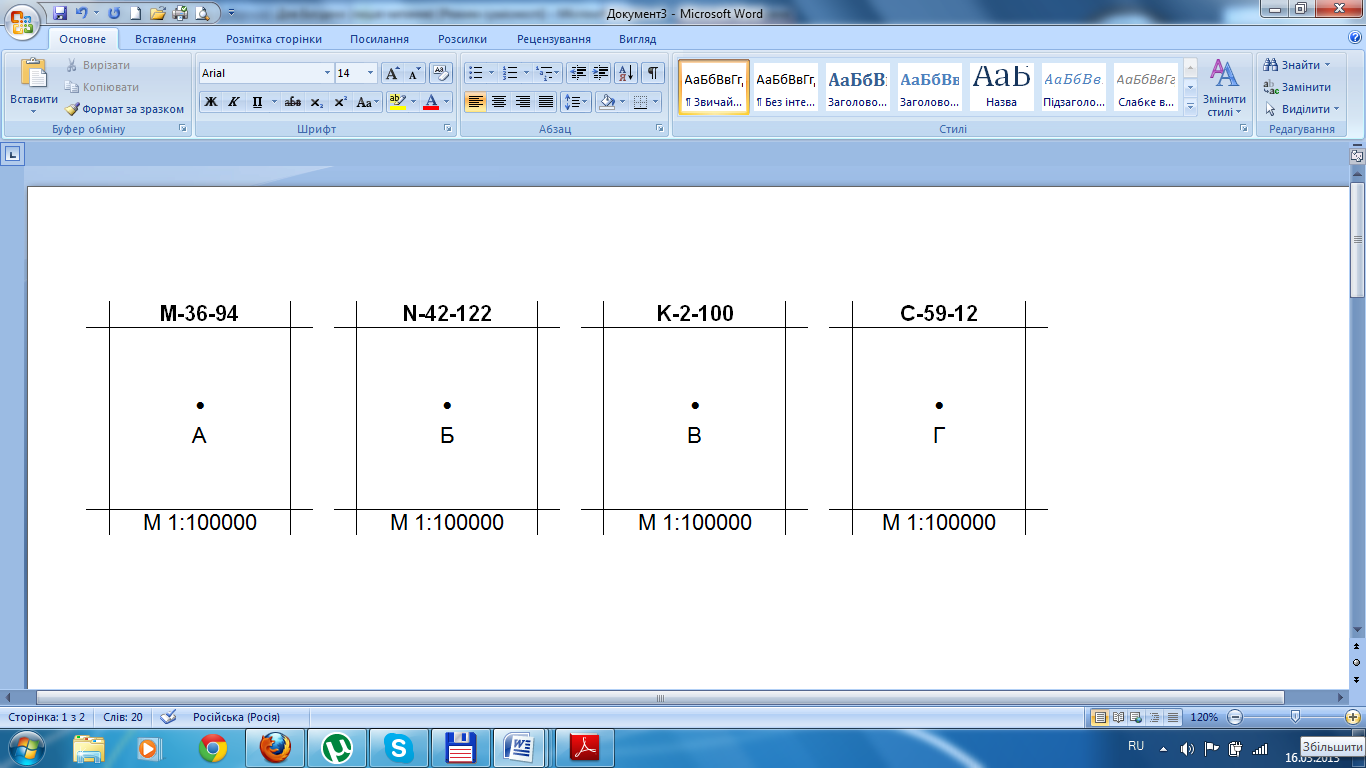 149. Вкажіть, яка точка, що позначена на аркуші топографічної карти, розташована до екватора найближче:	А				Б			В			Г 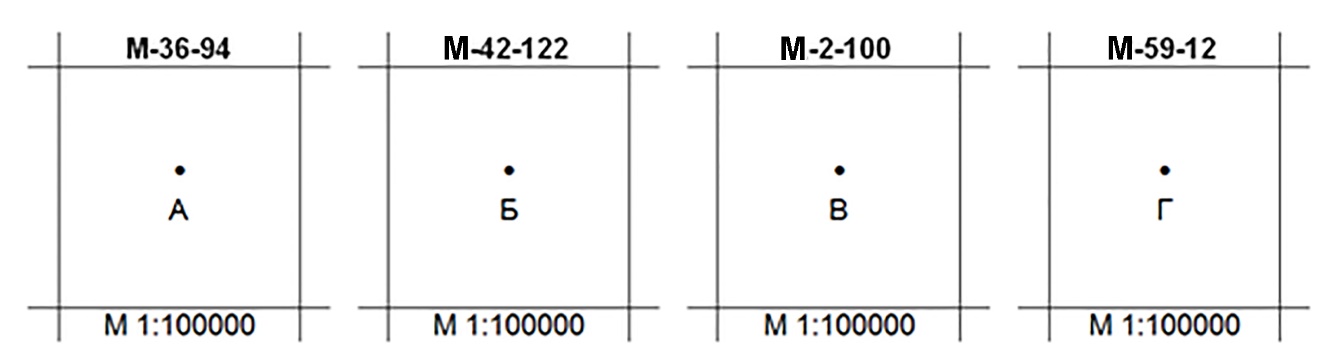 150. Вкажіть, яка точка, що позначена на аркуші топографічної карти, розташована від меридіана  0° д. у градусній мірі найдальше:	А				Б			В			Г 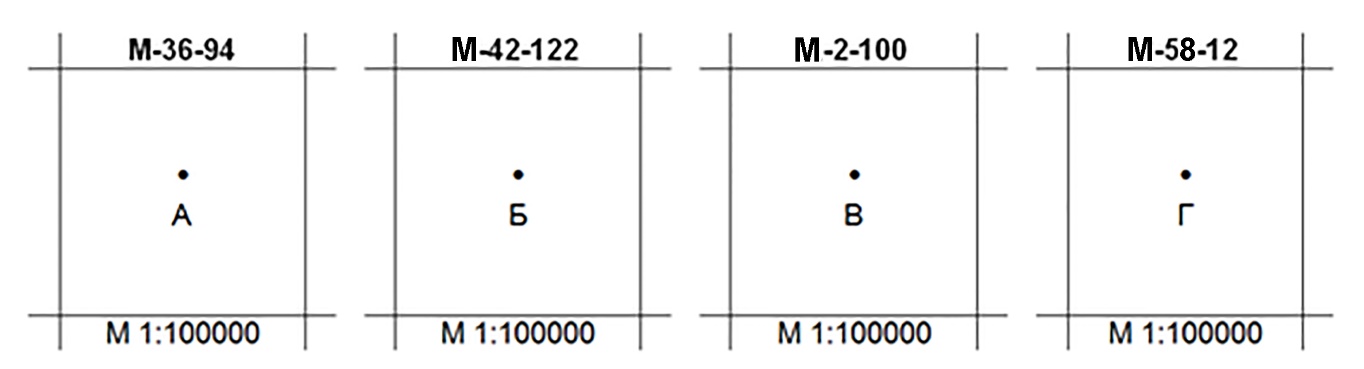 151. Вкажіть, яка точка, що позначена на аркуші топографічної карти, розташована від східного меридіана  своєї колони у градусній мірі найдальше:	А				Б			В			Г 152. Кожний аркуш топографічної карти має три рамки:А внутрішню, секундну і зовнішню 	Б секундну, хвилинну і зовнішню; 	В внутрішню, хвилинну і зовнішню;	Г внутрішню, градусну і зовнішню.153. Внутрішня рамка топографічної карти має вигляд рівнобічної трапеції, в якої бічні сторони — відрізки:А магнітних меридіанів	Б географічних меридіанів; 	В вертикалей кілометрової сітки;	Г паралелей.154.  Для зображення невеликих територій у проекції Гауса-Крюгера, усю поверхню Землі було уявно поділено на координатні зони різницею довгот:А  4°; 	Б  6°;	В  12°; 		Г  15°.155. Геодезична зона, яка обмежена меридіанами з довготою 174° і 168° західної довготи, має номер: 	А 2;	  Б 28;			В 32;		Г 58.156. Геодезична зона, яка обмежена меридіанами з довготою 12° і 6° західної довготи, має номер: 	А 21;		Б 29;			В 31;		Г 59.157. 	За вісь абсцис у системі плоских прямокутних координат топографічних карт, прийнято:А  відрізок екватора; 			Б  бічний меридіан геодезичної зони; В  осьовий меридіан геодезичної зони	Г  осьову паралель геодезичної зони158. Скільки кілометрів становить протяжність кожної геодезичної зони від екватора до Північного полюса?А 666; 		Б 1000; 		В 10 000;	Г 20 000.159. Величина Х у прямокутній системі координат на топографічних картах означає:А відстань від точки до полюса у метрах; Б  відстань від точки до осьового меридіана геодезичної зони у метрах.В відстань від точки до екватора у метрах;	Г відстань від точки до нульового меридіана у метрах.160. 	Щоб уникнути від’ємних значень прямокутної координати Y у геодезичній зоні, вісь абсцис (осьовий меридіан зони) уявно переносять на:А  300 км на захід; 		Б  500 км на захід;В  300 км на схід; 		Г  500 км на схід.161. 	Встановіть Х точки, яка на топографічній карті віддалена від горизонталі кілометрової сітки 67 на 1 км 670 м.А  X = 6065470;	Б  Х = 6065130;	В  X = 6065330; 	Г  Х = 6069670162. 	Встановіть Х точки, яка на топографічній карті віддалена від горизонталі кілометрової сітки 64 на 2 км 540 м.А  X = 6063460;	Б  Х = 6065140;	В  X = 6061460; 	Г  Х = 6068540163. Вкажіть назву кілометрового квадрату, в якому знаходиться об’єкт з прямокутними координатами: X = 6068870; Y = 4309621.А   6043;	Б  0968;	В  6988; 	Г  6809.164. 	Встановіть Y точки, яка на топографічній карті віддалена від вертикалі кілометрової сітки 12 на 1 км 560 м.А  Y = 4314560;	Б  Y = 4310440;	В  Y = 4310560; 	Г  Y = 4313440.165. 	Встановіть Y точки, яка на топографічній карті віддалена від вертикалі кілометрової сітки 10 на 2 км 320 м.А  Y = 4307780;	Б  Y = 4312780;	В  Y = 4308780; 	Г  Y = 4311320.166. 	Вкажіть величину Y точки, яка не може бути на топографічній карті:А  Y = 4407780;	Б  Y = 4212780;	В  Y = 4108780; 	Г  Y = 4511320.167. 	Вкажіть величину Y точки, яка не може бути на топографічній карті:А  Y = 4607780;	Б  Y = 4712780;	В  Y = 4808780; 	Г  Y = 484320.168. 	Встановіть Y точки на топографічній карті, яка віддалена від осьового меридіана геодезичної зони на 192 км 320 м.А  Y = 4307680;	Б  Y = 4212680;	В  Y = 4308680; 	Г  Y = 4211320169. 	Встановіть Y точки на топографічній карті, яка віддалена від осьового меридіана геодезичної зони на 212 км 780 м.А  Y = 4607780;	Б  Y = 4712780;	В  Y = 4808780; 	Г  Y = 4811320170. Масштаб, який виражається дією ділення, де ділене одиниця, а дільник число, яке показує, у скільки разів зменшена та чи інша відстань на місцевості, називається:А іменованим 	Б числовим; 	В лінійним	Г дробовим.171. Відрізок, який на плані масштабу в 1 см – 5 м має довжину 4 см, на місцевості відповідатиме відстані у: А 200 м 			Б 20 м; 	 	В 2 м; 	 		Г 1,25 м.172. Числовий масштаб 1:1000 не буде відповідати такому іменованому: А в 1 см – 1000 см; 	Б в 1 см – 10 м; 	В в 1 см – 100 м; 	Г в 1 мм – 1 м.173. Іменований масштаб в 1 см – 5 м буде відповідати такому числовому: А 1:5 			Б 1:50; 	 		В 1:500; 	 	Г 1:5000.174. 	Встановіть довжину кривої лінії, якщо при вимірюванні її на топографічній карті масштабу 1 : 25 000 було виконано циркулем 22 кроки, а довжина кроку становила 0,4 см:А  220 м;	Б  2200 м;	             В  4400 м; 		Г  8800 м.175. 	Вкажіть неправильний масштаб площ, якщо лінійний масштаб топографічної карти 1 : 25 000:А  в 1см2 – 625 000 м2;			Б  в 1см2 – 62 500 м2;	            В  в 1см2 – 625 ар; 			Г  в 1см2 – 6,25 га.176. 	Прилад для вимірювання площ, який має два важелі і обчислювальний механізм, називається:А  курвіметром;		Б  екліметром;	В  палеткою; 		Г  планіметром.177. 	Скільки сантиметрів квадратних становить на карті площа лісу, якщо при визначенні її сітковою палеткою було встановлено, що кількість повних квадратів у межах контуру 12, а неповних – 24: А  32 см2;		Б  38 см2;	 В  24 см2; 		Г  18 см2.178. 	Вкажіть площу ділянки лісу, якщо лінійний масштаб топографічної карти 1 : 50 000, а сітковою палеткою було встановлено, що кількість повних квадратів у межах контуру 6, а неповних – 14:А  3 250 000 м2;		Б   32,5 км2;	   В   325 ар; 		Г   110 га.179. Точний напрям на північ завжди показує тільки північний напрям:А магнітного меридіану;	Б географічного меридіану;	В стрілки компаса;		Г  вертикалі кілометрової сітки.180. 	Кут між напрямом на північний географічний полюс і напрямом на предмет, виміряний в сторону ходу годинникової стрілки, називають:А  азимутом дійсним; 	 Б  азимутом магнітним; 	В  дирекційним кутом;	 Г румбом.181. 	Кут між північним напрямом магнітного меридіана і напрямом на предмет виміряний в сторону ходу годинникової стрілки, називають:А  азимутом дійсним; 	 Б  азимутом магнітним; 	В  дирекційним кутом;	 Г румбом.182. 	Кут між північним напрямом вертикалі кілометрової сітки і напрямом на предмет виміряний в сторону ходу годинникової стрілки, називають:А  азимутом дійсним; 	 Б  азимутом магнітним; 	В  дирекційним кутом;	 Г румбом.183. 	Кут між північними напрямками стрілки компаса і географічного меридіана називають:А  магнітним схиленням; 	 Б  зближенням меридіанів; 	В  дирекційним кутом;	 Г румбом.184. 	Кут між північними напрямками вертикалі кілометрової сітки і географічного меридіана називають:А  магнітним схиленням; 	 Б  зближенням меридіанів; 	В  дирекційним кутом;	 Г румбом.185. 	Кут між напрямом на предмет і найближчим напрямом географічного меридіана із вказанням чверті називають:А  магнітним схиленням; 	 Б  зближенням меридіанів; 	В  дирекційним кутом;	 Г румбом.186. Азимут дійсний напрямку 1–2 становить 86°. Скільки становить (у градусах) азимут дійсний напрямку 2–1?  А  186°; 	Б  246°; 	В  94°;	Г  266°.187. Румб напрямку 1–2 становить Пн.Зх.52°. Скільки становить (у градусах) азимут дійсний напрямку 2–1?  А  308°; 	Б  232°; 	В  142°;	Г  128°.188. Дирекційний кут напрямку 1–2 становить 128°. Скільки становить (у градусах) азимут магнітний цього ж напрямку, якщо зближення меридіанів східне 2°, а магнітне схилення східне –7°?А  135°; 	Б  137°; 	В  123°;	Г  121°.189. Ті об'єкти, які виражаються у масштабі топографічної карти, передаються умовними знаками контурними (площовими) або ще:А лінійними; 	 Б позамасштабними 		В масштабними;	Г  широтними.190. Умовні знаки, які складаються з контуру (наприклад, лісу чи болота) і його заповнення (колір, штрихування тощо) називають:А лінійними; 	 Б позамасштабними 		В масштабними;	Г  широтними.191. Умовні знаки, що використовуються для об'єктів, які не можна відобразити в масштабі карти, називають:А лінійними; 	 Б позамасштабними 		В масштабними;	Г  контурними.192. Умовні знаки, довжина їх відображена в масштабі, а ширина – довільна, називають:А лінійними; 	 Б позамасштабними 		В масштабними;	Г  площадними.193. На топографічних картах не відображають:А  рельєф; 	Б  рослинний покрив;		В  вік гірських порід;	Г  населені пункти. 194. Понижена частина хребта чи витягнутої гори, розташована між двома сусідніми вершинами:А  улоговина; 	Б балка; 		В  сідловина; 		Г  долина. 195. Рельєф місцевості на топографічних картах відображають передусім за допомогою:А  ізогіпси та пошарового зафарбування; 		Б горизонталей; В  якісного фону; 			Г  способу лінійних знаків. 196. Відношення величини перевищення місцевості до горизонтальної її протяжності, на якій вона спостерігається, називають:А похилом;  	  Б закладенням;  		В падінням;  		Г крутістю схилу.197. В основу класифікації населених пунктів для їх відображення на географічних картах не покладена така ознака, як:А тип поселення;  			Б політико-адміністративне значення;  В кількість жителів; 		Г площа поселення.198. Орієнтуватись на місцевості — це значить визначити своє місцезнаходження відносно сторін горизонту і навколишніх місцевих предметів, а також знайти:А відстань між предметами;  		Б потрібний напрям руху; 		В напрям на сонце; 			Г відстань до лінії горизонту.199. Компасом можна визначити напрям на місцевості за допомогою вимірювання його:А дирекційного кута;  	Б істинного азимута; 		В магнітного азимута; 	Г румба.200. О котрій годині за місцевим часом у день рівнодення Сонце знаходиться точно на сході у нашій півкулі?А 5-й год;  	Б 6-й год; 		В 7-й год; 		Г 9-й год.201. Скільки становить відстань від поверхні до центра Землі?А 2900 км; 	Б 6370 км;		В 3470 км;		Г 1200 км.202. Безпосередні спостереження доступні поки що лише на невеликих глибинах. Найглибша свердловина пройшла в земну товщу всього на:А 29 км; 		Б 6,3 км;		В 34 км;		Г 12 км.203. У верхніх шарах земної кори на кожні 100 м глибини температура зростає на:А 6°С; 		Б 3°С; 			В 5°С;			Г 30°С.204. Мантія поширюється до глибини:А 2900 км; 	Б 6370 км;		В 3470 км;		Г 120 км.205. У верхній частині мантії є шар, в якому гірські породи знаходяться у розплавленому в'язкопластичному стані і поводяться подібно до рідини. Його називають:А астеносферою; 	Б зовнішнім ядром; 	В надастеносферним шаром;	Г земною корою.206. Верхній надастеносферний шар мантії разом із земною корою утворює оболонку Землі, яку називають:А шаром Гутенберга; 	Б зовнішнім ядром; 	В літосферою;		Г земною корою.207. Радіус ядра становить:А 2900 км; 	Б 6370 км;		В 3470 км;		Г 120 км.208. Створюють магнітне поле Землі електричні струми, які через обертання планети виникають у:А астеносфері; 	Б зовнішньому ядрі; 	В літосфері;	Г земній корі.209. Вперше запропонував гіпотезу холодного походження Землі, яка знайшла сьогодні світове визнання:А О. Шмідт; 	Б О. Гумбольт;		В М. Бехайм;		Г П. Тутковський.210. Важчі речовини у розплавлених надрах Землі з моменту її утворення спрямовувались до:А поверхні; 	Б астеносфери;		В земної кори;		Г центру планети.211. Внутрішня оболонка Землі, яка утворена здебільшого залізом та нікелем:А астеносфера; 	Б ядро; 	В літосфера;	Г мантія.212. Магма може проникати по тріщинах у земну кору і на глибині повільно застигати. У цьому випадку утворюються такі дуже тверді гірські породи, як:А гіпс, вапняк; 	Б граніт, габро;	В мармур, графіт;	Г базальт, вулканічний туф.213. При виливанні магми на земну поверхню і швидкому остиганні її формуються такі гірські породи, як:А гіпс, вапняк; 	Б граніт, габро;	В мармур, графіт;	Г базальт, вулканічний туф.214. Магматичні породи, перебуваючи мільйони чи навіть десятки років на земній поверхні, зазнають руйнування під дією зовнішніх сил. Це явище називають:А розчиненням; 		Б вивітрюванням;	В денудацією;	Г акумуляцією.215. Процес подрібнення і розпушування гірських порід під впливом різких змін температури, замерзання води в тріщинах називають вивітрюванням:А фізичним; 	Б хімічним;		В органічним;	Г механічним.216. Руйнування гірських порід під дією води і повітря (кисню та вуглекислого газу), яке призводить до зміни їхнього складу, називають вивітрюванням:А фізичним; 	Б хімічним;		В органічним;	Г механічним.217. Руйнування і розпушування гірських порід корінням рослин та розчиненням мінералів кислотами рослин і мікроорганізмів, що поселяються на гірських породах, називають вивітрюванням:А фізичним; 	Б хімічним;		В органічним;	Г механічним.218. Осадові гірські породи, що утворилися в результаті випадання в осад розчинених речовин на дні океанів, морів, озер, називаються :А уламковими; 	Б хімічними;		В органогенними; 	Г інтрузивними219. Гірські породи, що перетворюються у нові з іншими властивостями під впливом високих температур і тиску, а також гарячих розчинів і газів, що піднімаються з мантії, вважаються породами:А уламковими; 				Б  органічного походження;	В  метаморфічного походження; 	Г  хімічного походження..220. Процес зміни гірських порід під впливом високих температур і тиску в надрах Землі називається:А магматизмом;		Б метаморфізмом;	В седиментацією;		Г акумуляцією221. До метаморфічних порід не належать:А графіт; 		Б  граніт;	В  мармур;	Г  гнейс.222. Материкова земна кора має товщину у межах рівнин суходолу близько:А 60–75 км	;	Б 30–40 км;	В 20–25 км;	Г 5–7 км.223. Основна відмінність у будові океанічної кори від континентальної — відсутність:А осадового шару;	Б гранітного шару;	В надастеносферного шару мантії; В базальтового шару.224. Площа земної кори океанічного типу становить від площі всієї твердої оболонки Землі близько:А 29%;		Б 40%;		В 60%;		Г 71%.225. Вперше припущення про те, що материки самовільно рухаються (дрейфують), висловив:А О. Шмідт; 	Б О. Гумбольт;		В А. Вегенер;		Г П. Тутковський.226. Великі блоки літосфери, які розділені глибокими розколинами і повільно переміщуються по шару астеносфери, називаються:А платформами;			Б  молодими плитами;	В  кристалічними щитами;	 Г  літосферними плитами.227. У місцях розсування двох літосферних плит утворюються:А серединні океанічні хребти і розширюється дно океану;	Б  ділянки земної кори материкового типу;В  глибоководні жолоби і острови;	Г  складки верхніх шарів обох плит – гірські хребти.228. Тріщину в центральній частині серединного океанічного хребта, куди підходять потоки магми, називають:А западиною;	Б жолобом;	В рифтом;	Г  лаколітом.229. Процеси підсування однієї плити під край другої призводять до формування в океанах:А серединних океанічних хребтів і розширення дна океану;	Б  земної кори океанічного типу;В  глибоководних жолобів і острівних дуг;			Г гірських хребтів.230. Процеси підсування однієї плити під край другої призводять на материках до формування:А серединних океанічних хребтів; 	Б земної кори океанічного типу;В  глибоководних жолобів і островів;	Г гірських країн.231. Переважна більшість гірських масивів виникає внаслідок:А вулканізму; 	Б  зминання в складки гірських порід під впливом зустрічного руху літосферних плит;В  блокових піднять і опускань;	Г ерозійної діяльності річок.232. Серед семи великих літосферних плит не містить у собі материкові брили тільки:А Індо-Австралійська; 	Б Антарктична;	В  Тихоокеанська;	Г  Південноамериканська.233. Внаслідок переміщення великих літосферних плит зараз поступово скорочується дно океану:А Індійського; 		Б Атлантичного; 	В Тихого;	В Північного Льодовитого.234. Процес утворення і руху магми від шару астеносфери до поверхні Землі називається:А магматизмом;	Б  метаморфізмом;	В  гравітацією; . Г субдукцією.235. Конусоподібні підвищення на суходолі з отвором (кратером), які постійно або час від часу викидають гарячі гази, пару, уламки гірських порід і виливають лаву, це:А вулкани; 	Б кальдери;		В карстові лійки;	Г  гайоти.236. Канал, який з’єднує вогнище вулкана з поверхнею Землі, називають:А гіпоцентром;	Б епіцентром;	В  кратером;	Г  жерлом.237. Заглиблення на вершині вулкана, здебільшого, круглої або овальної форми і крутими схилами – це:А гіпоцентр;	Б епіцентр;	В  кратер;	Г  рифт.238. У районах вулканічної діяльності зустрічаються фонтануючі джерела, які називають:А вулканами;	Б фумаролами;	В  гейзерами;	Г сульфотарами.239. Везувій — це:А згаслий вулкан;		Б діючий вулкан;	В  не вулкан; 	Г  гейзер.240. Ключевська сопка — це:А згаслий вулкан	Б діючий вулкан	В не вулкан		Г гейзер241. Область у надрах Землі, де виникає розрив і зміщення пластів, що спричиняють землетрус, називається:А гіпоцентром;		Б епіцентром;		В  кратером;	Г  жерлом.242. Місце на земній поверхні, розташоване над вогнищем землетрусу, а його сила максимальна, – це:А гіпоцентр;		Б епіцентр;		В  кратер;	Г  жерло.243. Коливання земної поверхні і підземні поштовхи, які виникають внаслідок раптових розривів та зміщень у глибинах земної кори або у верхній мантії, називають:А вулканізмом;		Б  магматизмом;	В  землетрусом;	Г  метаморфізмом.244. На сьогодні у земній корі не виявили гірських порід, які утворилися б давніше, ніж:А 5 млрд років тому;		Б 4,4 млрд років тому; В  0,6 млрд років тому; 	           	Г  65 мільйонів років тому.245. Етап розвитку Землі від моменту утворення її як планети (близько 4,6 млрд рр. тому) до часу формування найдавніших відомих гірських порід літосфери, називають:А астрономічним; 	Б догеологічним; 	В абсолютним;		Г геологічним.246. З моменту формування гірських порід первинної земної кори відраховують етап розвитку Землі, який називають:А астрономічним; 	Б догеологічним; 	В абсолютним;		Г геологічним.247. Вважають, що у водних басейнах зародилося життя:А 3,8 млрд років тому;	Б 4,6 млрд років тому; В  0,6 млрд років тому;	Г  65 мільйонів років тому.248. 	Беручи до уваги розвиток органічного світу, геологічний етап розвитку Землі підрозділяють на:А  тектоно-магматичні епохи;	Б  геологічні ери;В  епохи горотворення;	Г  фази горотворення.249. 	Архейська ера бере початок:А  4,6 млрд. р. тому;		Б  570 млн. р. тому;	В  250 млн. р. тому;	Г  65 млн. р. тому.250. 	Палеозойська ера бере початок:А  4,6 млрд. р. тому;		Б  570 млн. р. тому;	В  250 млн. р. тому;	Г  65 млн. р. тому.251. 	Мезозойська ера бере початок:А  4,6 млрд. р. тому;		Б  570 млн. р. тому;	В  250 млн. р. тому;	Г  65 млн. р. тому.252. 	Кайнозойська ера бере початок:А  4,6 млрд. р. тому;		Б  570 млн. р. тому;	В  250 млн. р. тому;	Г  65 млн. р. тому.253. 	Ера сучасного життя — це:А  палеозойська; 		Б  протерозойська; 	В  кайнозойська;	Г  архейська.254. 	Найдавніший період палеозойської ери:А  силурійський; 	Б  девонський; 	В  кембрійський; 	Г  пермський.255. 	Наймолодший період палеозойської ери:А  кам’яновугільний; Б  девонський; 	В  ордовицький; 	Г  пермський.256. 	Наймолодший період мезозойської ери:А  неогеновий; 	Б  тріасовий; 	В  крейдовий; 	Г  юрський.257. 	Наймолодший період кайнозойської ери:А  неогеновий; 	Б  девонський; 	В  палеогеновий; 	Г  антропогеновий.258. 	Ділянки поширення гірських порід різного віку, що залягають близько до земної поверхні під молодими відкладами антропогенового періоду позначаються на:А  геологічних картах;		Б  тектонічних картах;		В  геоморфологічних картах; 	Г картах четвертинних відкладів.259. 	У яку еру давні осередки літосферних плит, фундамент яких остаточно сформувався, стали відносно стійкими структурними елементами земної кори?А  кайнозойську;	Б  архейську;	В  палеозойську; 	Г  протерозойську.260. 	Як називають епоху горотворення (тектоно-магматичну епоху), яка відбувалася у кінці протерозойської та початку палеозойської ери?А  байкальською; 	Б  альпійською;	В  каледонською; 	Г  герцинською.261. 	Як називають епоху горотворення (тектоно-магматичну епоху), яка відбувалася у кінці протерозойської та початку палеозойської ери?А  кімерійською; 	Б  альпійською;	В  каледонською; 	Г  герцинською.262. 	Впродовж кайнозойської ери відбувається горотворення:А  байкальське; 	Б  альпійське;	В  каледонське; 	Г  герцинське.263. 	Ділянки платформ, де потужність осадових порід дуже незначна (до 200 м), а фундамент випуклий, називають:А  щитами;	В  тектонічними западинами;Б  плитами;	Г  антиклізою.264. 	Ділянки платформ, де кристалічний фундамент вгнутий і лежить на великих глибинах (2–10 тис. м) вважають:А  щитами;	В  тектонічними западинами;Б  плитами;	Г  крайовими прогинами.265. 	Велика товща відкладів свідчить про існування у давні геологічні періоди:А суходолу;	Б морського басейну;	В гірської системи;	Г інтенсивного вулканізму.266. 	Ділянки платформ, де кристалічні породи виходять на поверхню, називають:А  щитами;	В  тектонічними западинами;Б  плитами;	Г  синеклізами.267. Території суходолу, що підняті над рівнем моря до 200 м, – це:А височини;	Б  низовини;	В  плоскогір'я;		Г  гори.268. Рівнини, що підняті над рівнем моря від 200 до 500 м, – це:А височини;	Б  низовини;	В  плоскогір'я;	Г  западини.269. Рівнини, що підняті над рівнем моря понад 500 м, – це:А височини;	Б  низовини;	В  плоскогір'я;	Г  горбогір’я.270. Низовини, поверхня яких лежить нижче рівня моря, називають:А височинами;	Б  улоговинами;	В  плоскогір'ями;	Г  западинами.271. За характером поверхні рівнини усіх рівнів можуть бути:А височинними і низовинними;	Б  плоскими і горбистими;	В  плоскогір'ями і нагір’ями;	Г  западинами і горбогір’ями.272. Форми поверхні з абсолютними висотами від 1000 до 2000 м над рівнем моря – це:А височини;	Б  високі гори;		В  середні за висотою гори;	Г  низовини.273. Форми поверхні з абсолютними висотами вище 2000 м над рівнем моря – це:А височини;	Б  високі гори;		В  середні за висотою гори;	Г  горбогір’я.274. Гірську країну, де поєднуються гірські хребти і високо підняті над рівнем моря рівнинні ділянки, називають:А плоскогір'ям;	Б  нагір’ям;	В  гірським пасмом;	Г  горбогір’ям.275. Який із процесів рельєфотворення не належить до екзогенних?А вивітрювання;		Б вулканізм; 		В денудація; 		Г акумуляція.276. Як називають сукупність процесів руйнування гірських порід водою, вітром льодовиками та зносу продуктів вивітрювання?А гравітацією;		Б магматизмом; 	В денудацією; 		Г акумуляцією.277. Яке з джерел енергії не позначається на характері протікання екзогенних рельєфотвірних процесів?А сонячне випромінювання;	Б сила тяжіння; 	В добовий рух; 			Г магнітне поле Землі.278. Який з наведених генетичних типів рельєфу належить до екзогенних?А ефузивний;	Б тектонічний; 		В карстовий;	Г інтрузивний.279. Під дією сили тяжіння можуть зсуватися вниз великі суцільні пласти гірських порід, утворюючи таку форму поверхні, яку називають:А яром;	Б балкою; 	В зсувом; 	Г осипищем.280. Якщо гірська порода внаслідок вивітрювання перетворилася на уламки різного розміру, то під впливом сили тяжіння вони скотяться вниз, утворивши:А яр;	Б балку; 	В зсув; 		Г осипище.281. Дощова і тала вода спричиняють змивання поверхні гірських порід по всій площі схилу, а, зібравшись у потік, можуть утворювати:А яри;	Б кратери; 	В зсуви; 	Г осипища.282. До чималих змін земної поверхні призводить дія підземних вод, які, розчиняючи деякі гірські породи, формують:А яри;	Б кратери; 	В зсуви; 	Г печери.283. Товщі льоду, які лежать на гірських породах ділянок суходолу, називають:А льодовиком;	Б сніжником; 	В трогом; 	Г каром.284. У піщаних пустелях вітер утворює:А бархани;	Б кратери; 	В кари; 	Г печери.285. На узбережжях морів і рік місцеві вітри призводять до утворення видовжених піщаних пагорбів:А барханів;	Б морених гряд; 	В пасм горбів; 	Г дюн.286. Найбільші площі серед рівнин займають ті, що утворені:А річковими наносами;	Б  лавою; 	В відкладами льодовика; 	Г зруйнованими горами.287. Узбережну частину океану з глибинами до 200 м називають:А шельфом; 	Б материковим схилом;	В ложем океану; 	Г котловиною.288. Від ізобати 200 м глибини океану, здебільшого, починають досить різко зростати. Цю ділянку океанічного дна називають:А шельфом; 	Б материковим схилом;	В ложем океану; 	Г глибоководним жолобом.289. На стику материкових і океанічних частин літосферних плит, що рухаються, утворюються ланцюжки островів переважно вулканічного походження та зниження, яке називають:А рифтом; 	Б котловиною;		В ложем океану; 	В  глибоководним жолобом.290. Найглибший серед глибоководних жолобів:А Маріанський жолоб – 11 022 м; 	Б Алеутський – близько 11 022 м;	В  Алеутський – близько 3600 м; 	Г  Маріанський жолоб – близько 3600 м291. Найдовший серед глибоководних жолобів:А Маріанський жолоб – 11 022 м; 	Б Алеутський – близько 11 022 м;	В  Алеутський – близько 3600 км; 	Г  Маріанський жолоб – близько 3600 км292. Основна частина дна Світового океану, яка займає більше половини його площі, з переважаючими глибинами від 4 до 6 км:А шельф; 	Б материковий схил;	В ложе океану; 	В  глибоководні жолоби.293. Уся повітряна оболонка, яка оточує земну кулю і пов’язана з нею силою тяжіння називається:А тропосферою 	Б стратосферою;	В екзосферою Г атмосферою.294. Основну частину (78%) газового складу атмосфери становить:А кисень 		Б вуглекислий газ 	В азот;		 Г інертні гази.295. Кисень в атмосфері становить:А 78% 		Б 21%;		 	В 0,9% 		Г 0,03%.296. Вміст вуглекислого газу в атмосфері становить:А 78% 		Б 21%;		 	В 0,9% 		Г 0,03%.297. Верхню межу атмосфери умовно проводять на висоті близько:А 50 км 		Б 80 км 		В 20000 км 	Г 1000 км.298. Найнижчий і найщільніший шар атмосфери – це:А тропосфера 	Б стратосфера 		В термосфера 	Г мезосфера.299. Вкажіть шар атмосфери, який поширюється в основному, до висоти 50 км, а температури з висотою у ньому підвищуються:А тропосфера 	Б стратосфера 		В термосфера 	Г мезосфера.300. Від згубної дії шкідливих променів Землю захищає:А озоновий шар 	Б вуглекислий газ 	В водяна пара 	Г азот.301. Зовнішній шар атмосфери – це:А екзосфера 	Б тропосфера;	   	В стратосфера; 	Г мезосфера.302. 	Сонячна радіація, яка є переважаючою у сонячний день, називається:А  поглинутою;	Б  прямою;	В  розсіяною; 	Г видимою.303. 	Сонячна радіація, яка є переважаючою у хмарний день, називається:А  поглинутою;	Б  прямою;	В  розсіяною; 	Г відбитою.304. 	Частка сонячної радіації, яка поглинається атмосферою Землі, становить:А  20%;	Б  34%;	В  46%; 		Г 60%.305. 	Середня величина альбедо Землі становить:А  20%;	Б  34%;	В  46%; 		Г 60%.306. 	Величина поглинутої усією поверхнею Землі сонячної радіації у становить:А  20%;	Б  34%;	В  46%; 		Г 60%.307. 	Величини альбедо водної поверхні становлять:А  5%;	Б  26%;	В  30%;		Г  80%.308 	Вирішальне значення у нагріванні повітря тропосфери відіграє радіація:А  поглинута атмосферою; 	Б  відбита; В  поглинута земною поверхнею; 	Г  розсіяна.309. 	Тонкий приземний шар повітря отримує енергію від земної поверхні, в основному, шляхом:А  конвекції;	Б  випромінювання;	В  теплопровідності;	Г  турбулентного перемішування повітря тропосфери.310. 	Вищі шари повітря тропосфери отримують енергію від земної поверхні, передусім, за рахунок:А  адвекції;	Б  випромінювання;	В  теплопровідності;	Г  турбулентного перемішування повітря тропосфери.311. 	Атмосфера утримує значну частину теплового випромінювання Землі завдяки:А  процесу теплопровідності; 	Б процесу конвекції; В  процесу фотосинтезу; 	Г парниковому ефекту.312. 	Отримують певну кількість тепла вищі шари тропосфери за рахунок енергії, яка вивільняється:А  у процесі теплопровідності; 	Б у процесі випаровування води; В у процесі фотосинтезу; 	Г у процесі конденсації водяної пари.313. Різницю між усією поглинутою сонячною радіацією і величиною теплового випромінювання Землі називають:А  сумарною радіацією; 	Б радіаційним балансом; В  прямою радіацією; 		Г розсіяною радіацією.314. Для більшості територій Землі річний радіаційний баланс має:А  додатні значення;  	Б значення близькі до нуля; 	В  від’ємні значення;  	Г значення близькі до нескінченності.315. Середня річна температура повітря приземного шару тропосфери для всієї Земної кулі становить:А  +26° С; 	Б +18° С; 	В  +14° С; 	Г –10° С.316. Біля екватора середньомісячні температури липня і січня близькі до:А + 27°С;			 Б + 21°С 		В + 16°С; 	Г + 10° С.317. Біля північного полюса середні температури січня близькі до:А – 4°С;		 	   Б –10°С;		 В  –19° С; 	Г – 71° С.318. Найнижчі температури приземного шару повітря  відзначені у північній півкулі:А поблизу Північного полюса 	Б у Східному Сибірі 	В у Центральній Азії;		Г у Західному Сибірі.319. Середній тиск повітря на рівні моря відповідає вазі ртутного стовпчика з перетином 1 см2 і заввишки:А 760 мм; 	 	Б 760 см;	В 101,3 мм;		 Г 1013 мм.320. У нижніх шарах атмосфери біля поверхні тиск на кожні 100 м підняття:А збільшується на 10 мм рт. ст.; 	Б зменшується на 10 мм рт. ст.;		В зменшується на 100 мм рт. ст.	Г збільшується на 100 мм рт. ст.321. Уздовж екватора простягається пояс:А нормального тиску;  		Б зниженого тиску; В дуже високого тиску;  		Г підвищеного тиску.322. На широтах 30°–40° простягаються два пояси:А нормального тиску;  		Б зниженого тиску; В дуже високого тиску;  		Г підвищеного тиску.323. На широтах 50°–70° простягаються два пояси:А нормального тиску;  		Б зниженого тиску; В дуже високого тиску;  		Г підвищеного тиску.324. У приполярних районах простягаються два пояси:А нормального тиску;  		Б зниженого тиску; В дуже високого тиску;  		Г підвищеного тиску.325. Нерівномірний розподіл тиску на земній кулі завжди викликає переміщення повітря:А з області зниженого тиску в область нормального тиску; 	Б з області підвищеного тиску в область зниженого тиску;	В з області нормального тиску в область підвищеного тиску;	Г з області зниженого тиску в область підвищеного тиску.326. На напрямок вітру впливає обертання Землі навколо своєї осі, внаслідок чого вітер завжди відхиляється від свого початкового напрямку в північній півкулі:А праворуч; 	 Б ліворуч 	В тільки на захід 	Г тільки на схід.327. Із поясів високого тиску 30-х широт у напрямку до екватора спрямовуються постійні вітри, які називають:А пасатами; 	 Б західними 		В північно-східними;  		Г південно-східними.328. Вітри, що дмуть від поясів високого тиску 30-х широт в напрямку до широт 60°–70° пн. і пд. ш., відхиляються вправо або вліво залежно від півкулі настільки сильно, що їх називають:А пасатами; 	 Б західними 		В північно-східними;  		Г південно-східними.329. Атмосферний вихор, у якому тепле і легке повітря рухається вверх, а з боків стікається холодніше повітря, називають:А антициклоном;		Б мусоном;		 В пасатом 	Г циклоном.330. Часта зміна напряму вітру, пониження атмосферного тиску, випадання опадів зумовлені дією:А антициклону; 		Б мусону;		 В пасату 	Г циклону.331. Якщо над ділянкою земної поверхні панує високий тиск, а навколо тиск нижчий, то виникає:А антициклон; 		Б мусон;		 В пасат 	Г циклон.332. У центральній частині якого атмосферного утворення тиск високий, а погода ясна і суха, із слабкими вітрами?А антициклона; 		Б мусона;		 В пасата 	Г циклона.333. У тропічних широтах над океаном час від часу виникають циклони відносно малого діаметру – 300-400 км. Однак, повітря у них рухається з надзвичайно великою швидкістю, що приводить до руйнування будівель, посівів, лісових насаджень. Такі тропічні вихори називають:А антициклонами; 		Б мусонами;		 В пасатами 	Г ураганами.334. Райони підвищеного чи зниженого атмосферного тиску, де здебільшого формуються циклони і антициклони, називають:А центрами дії атмосфери; 	Б мусонами;		В  депресіями; 	Г гіпоцентрами.335. Райони підвищеного атмосферного тиску, звідки поширюються антициклони, називають:А депресіями;      		 Б максимумами;      В  мінімумами; 	Г інверсіями.336. Вітри, що дмуть взимку з материка на океан, а влітку — з океану на материк, називаються:А береговими бризами; 	 Б мусонами 	В пасатами 	Г морськими бризами.337. Зимовий північно-західний мусон дує з охолодженої суші (з Азіатського і Північноамериканського максимумів) у бік:А екватора; 	Б відносно теплого незамерзаючого океану;	В полюса; 	Г нагрітої суші.338. Вітри узбережжя морів, озер, великих рік, що двічі на добу змінюють напрямок на протилежний,  називаються:А західними; 	Б мусонами 	В пасатами 	Г бризами.339. Якщо молекули води розподіляються поміж молекулами інших газів повітря атмосфери, то це:А туман;		 Б водяна пара;		 В мряка;	Г мжичка.340. Кількість водяної пари в грамах, що міститься в 1 м3 повітря, називається:А абсолютною вологістю 	Б максимальною вологістю;	 В відносною вологістю; 		Г точкою роси.341. 	Чим вища температура повітря, тим:А  менше вологи воно може в собі містити; Б  більше вологи воно може в собі містити; В  менше вологи випаровується;Г більша відносна вологість повітря.342. Найбільша кількість водяної пари, що може міститися в 1 м3 повітря при температурі 0° становить:А 30 г;		 	Б 17 г;		 В 9 г; 	 Г 5 г.343. Якщо абсолютна вологість не змінюється, а температура повітря знижується, то відносна вологість його:А зростає 		Б віддаляється від стану насичення;	 В знижується;  	Г не змінюється.344. Температура, при якій його відносна вологість стає рівною 100%, називається:А абсолютною вологістю 		Б максимальною вологістю;	В фактичною вологістю;	 		Г точкою роси.345. Волога, яка не може існувати у вигляді водяної пари при подальшому охолодженні повітря, перетворюється у видимі краплинки води. На предметах вони утворюють росу, а біля поверхні землі:А іній 		Б туман 	В хмари; 	Г пару.346. Скупчення завислих в атмосфері на висоті 1000 м і більше продуктів конденсації водяної пари – краплинок води при температурі вищій 0° і кристалів льоду – це:А іній 		Б роса;		 В хмара;   	Г опади.347. Який за походженням тип опадів домінує над рівнинами у жаркому поясі, де впродовж року відбувається інтенсивне нагрівання поверхні і повітря, випаровування води, переважає висхідний рух теплого і вологого повітря?А орографічні; 	 	Б фронтальні 		В конвективні; 	Г антициклональні.348. Великі об’єми повітря з відносно однорідними властивостями, які рухаються як одне ціле, називають:А повітряними масами; 		 Б атмосферними вихорами;  В центрами дії атмосфери; 	 Г атмосферними фронтами.349. Який за походженням тип опадів утворюється у результаті того, що тепліше повітря, підіймається по слабонахиленій поверхні холоднішої повітряної маси?А орографічні; 	 	Б фронтальні 		В конвективні; 	 Г антициклональні.350. Лінії на карті, що з’єднують точки з однаковою кількістю опадів у міліметрах за визначений період часу (наприклад, за рік), називають:А ізотермами; 	 	Б ізобарами 		В ізогієтами; 	 	Г ізохронами.351. Кількість вологи у мм шару, яка може випаровуватися при певній температурі, називається:А  відносною вологістю;    	Б  випаровуваністю;	       В  абсолютною вологістю; 	Г відносним випаровуванням.352. Найбільша кількість опадів (1000-2000 мм і більше) випадає у:А помірних широтах; 	Б екваторіальному поясі; В тропічних широтах;  	Г полярних районах.353. Панування високого тиску із низхідними потоками повітря, що при цьому нагрівається і віддаляється від стану насичення, виражене у:А помірних широтах; 	Б екваторіальному поясі; В тропічних широтах;  	Г полярних районах.354. Кількість опадів становить здебільшого 500–1000 мм у:А помірних широтах; 	Б екваторіальному поясі; В тропічних широтах;  	Г полярних районах.355. Малим вмістом вологи у повітрі (мало випаровується), не зважаючи на велику хмарність, характеризуються:А помірні широти;   	Б екваторіальні широти;  В тропічні широти;   	Г полярні райони.356. Повітря, що характеризується зниженим тиском, має високі температури і велику вологість:А екваторіальне; 	 	Б тропічне;		 В помірне;		 Г арктичне.357. Повітряні маси, що формуються між 30 і 40° пн. і пд. ш.:А екваторіальні; 	 	Б тропічні;		 В помірні;		 Г арктичні.358. Повітряні маси, для яких улітку характерна досить висока температура, спостерігається висхідний рух повітря, опади; узимку – низькі температури і різну вологість:А екваторіальні; 	 	Б тропічні;		 В помірні;		 Г арктичні.359. Повітряні маси, які мають вкрай низькі температури і невелику абсолютну вологість:А екваторіальні; 	 	Б тропічні;		 В помірні;		 Г арктичні.360. 	Тропічний кліматичний фронт розділяє:А  ПП і ТП;	Б  ТП і ЕП;	В  АП і ПП;	Г мПП і кПП.361. У кожній півкулі кліматичних поясів прийнято виділяти:А 3; 	 	Б 4;			В 6;			 Г 7.362. Кліматичний пояс, сукупність погодних умов у якому впродовж року визначається екваторіальними повітряними масами, це:А екваторіальний; 	 Б тропічний 	В субтропічний; 	 Г субекваторіальний.363. Кліматичні пояси, які простягаються між широтами 5°–20° відповідно північної та південної широти:А субекваторіальні; 	 Б субтропічні В помірні 	Г субарктичні.364. Кліматичний пояс, де у зимовий період  встановлюється суха і жарка погода, яка визначається тропічними повітряними масами:А екваторіальний;   	Б субтропічний В помірний 	Г субекваторіальний.365. Кліматичний пояс, де у літній період  встановлюється суха і жарка погода, яка визначається тропічними повітряними масами:А екваторіальний;   	Б субтропічний В помірний 	Г субекваторіальний.366. Найважливішим чинником клімату є:А абсолютна висота 			Б географічна широта;В характер підстилаючої поверхні 	Г віддаленість від океанічних течій.367. Кількість сонячної енергії, яка потрапляє на земну поверхню, визначається, передусім:А абсолютною висотою 			Б географічною широтою;В характером підстилаючої поверхні 	Г віддаленістю від океанічних течій.368. Менша річна та добова амплітуди температур і більша вологість та кількість опадів у межах одних територій і дуже значні амплітуди температур і мала кількість опадів в інших, які лежать в одному кліматичному поясі,  спричинені передусім:А абсолютною висотою 			Б географічною широтою;В характером підстилаючої поверхні 	Г віддаленістю від океанів.369. Який тип помірного клімату панує на західних узбережжях материків?А помірно-континентальний		Б морський;В континентальний			Г мусонний.370. Для якої кліматичної області помірного клімату характерні  високі літні та дуже низькі зимові температури, мала річна кількість опадів?А морського клімату;  			Б помірно-континентального клімату;В континентального клімату		Г мусонного клімату.371. Основну частину вод гідросфери містять:А підземні води; 	Б льодовики 	В води Світового океану 	Г річки і озера.372. У Світовому океані зосереджено вод від усієї гідросфери Землі:А 65% 		Б 71%;		В 96,5% 	Г 80%.373. На поверхневі води материків, які концентруються у річках, озерах, болотах, від усього об’єму гідросфери припадає:А 71% 		Б 3,5%;		В 1,7% 		Г 0,02%.374. На поверхневі води материків, які концентруються у льодовиках, від усього об’єму гідросфери припадає:А 71% 		Б 3,5%;		В 1,8% 		Г 0,02%.375. 25% площі Світового океану припадає на океан:А Атлантичний 	Б Тихий 	В Північний Льодовитий 	Г Індійський.376. Море, яке належить до окраїнних:А Філіппінське 	Б Саргасове 	В Баренцеве 	Г Середземне.377. Півострів, що знаходиться в Тихому океані:А Індостан 	Б Сомалі 	В Лабрадор; 	Г Корея.378. Архіпелаг:А Індостан 	Б Вогняна Земля 	В Лабрадор;	 Г Корея.379. Частка площі Світового океану, яка вкрита льодами, становить близько:А 1%;		 Б 4%;		 В 15 %;		 Г 45%.380. Середня солоність 1л води Світового океану складає у грамах:А 32 	Б 35 		В 41 		Г 17.381. Середня солоність поверхневих вод Світового океану складає у тропічних широтах:А 37°/оо 	Б 32–33°/оо 	В 34–35°/оо 	Г 41°/оо.382. На відміну від поверхневих вод океану, солоність глибинних залишається на всіх широтах у відкритому океані практично однаковою. Вона трохи зменшується до ізобати 1500 м, а глибше вона майже скрізь становить:А 37°/оо 	Б 5°/оо 	В 35°/оо 	Г 41°/оо.383. Ступінь вітрового хвилювання оцінюють за шкалою:А 3-бальною 	Б 10-бальною 		В 9-бальною;	 Г 5-бальною.384. Висота цієї хвилі у відкритому океані незначна, а тому вона не є небезпечною для суден в океані, але катастрофічною на узбережжі:А приплив 	Б цунамі;		В відплив 	Г прибій.385. Висота припливів не залежить від:А географічного положення 		Б розчленованості берегової лінії;	В характеру простягання берегової лінії;	 Г атмосферного тиску.386. Гольфстрім — течія Атлантичного океану:А холодна 		Б тепла 		В пасатна 	Г нейтральна.387. Перуанська — течія Тихого океану:А холодна 		Б тепла 		В спричинена західними вітрами; Г нейтральна.388. У Світовому океані у північній півкулі формується:А одне кільце течій 	Б два кільця течій 	В течія західних вітрів; Г течія східних вітрів.399. Джерела практично не зустрічаються:А на схилах гір 			Б на схилах ярів, балок; В на схилах річкових долин 	Г на вершинах гір.400. Гарячі підземні води (від +20 до +100°С), що виходять на поверхню у вигляді теплих або навіть гарячих джерел, називають:А артезіанськими; 		Б гейзерами; 	В термальними; 	Г екстремальними.401. Річки довжиною понад 500 км вважають:А малими; 	Б великими; 	В струмками; 		Г середніми.402. Лінійно-витягнуте ступінчате зниження земної поверхні, у якому тече річка, називають:А руслом 		Б річищем 	В річковою долиною 	Г витоком.403. Витоком річки не може бути:А болото 	Б море		В джерело 	Г льодовик.404. Найповноводніша річка світу:А Міссісіпі; 	Б Дніпро; 	В Амазонка; 	Г Ніл.405. Лінія підвищень, що розділяє суміжні басейни річок, називається:А височиною; 	Б вододілом; 	В берегом; 	Г пасмом.406. Падіння води річки з виступу, утвореного в її річищі, вистеленого твердими породами, називається:А порогом; 	Б водоспадом; 		В перекатом; 		 Г терасою.407. Процес розмивання постійними водотоками гірських порід називається: А площинним змивом;		Б річковою ерозією;	В річковою акумуляцією;	Г карстом.408. Відклади річкового походження називають: А твердим стоком;	Б алювієм;		В колювієм;		Г делювієм.409. Виположену площадку над заплавою річки називають: А каньйоном;	Б терасою;		В меандрою;	Г старицею.410. Головним джерелом живлення для річок екваторіального, субекваторіального та субтропічного поясів, а також областей помірного з мусонним типом клімату є:А снігове 		Б дощове 	В підземне 	Г льодовикове.411. Живлення, яке має основне значення для більшості річок помірного поясу, де бувають досить холодні і сніжні зими:А снігове 		Б дощове 	В підземне 	Г льодовикове.412. Живлення, яке характерне для більшості річок України:А снігове 		Б дощове 	В підземне 	Г льодовикове.413. Живлення, яке характерне для річок, що течуть у посушливих районах і беруть початок у дуже високих горах:А снігове 		Б дощове 	В підземне 	Г льодовикове.414. Живлення, яке становить незначну частку у всіх річках. Саме завдяки цьому річки не пересихають у посушливий період або тоді, коли вони затягнуті кригою:А снігове 		Б дощове 	В підземне 	Г льодовикове.415. Танення снігів або тривалі сезонні дощі, залежно від типу клімату, найчастіше бувають причиною:А паводку 	Б межені;	В повені;	Г зменшення мутності вод річок.416. Підняття рівня води у річці, що може повторюватися багато разів впродовж року, називається:А паводком 	Б меженню;	В повінню;	Г водопіллям.417. Об’єм води, який протікає за одну секунду через її поперечний переріз, називають:А річним стоком;	 Б витратою води;	В водним балансом;	Г твердим стоком.418. Озеро Байкал за походженням своєї котловини:А льодовикове 	 	Б вулканічне 	В тектонічне 	Г карстове.419. Ці озера здебільшого мілководні і мають підвищену солоність, яка зумовлена інтенсивним випаровуванням:А льодовикові 		Б карстові 	В греблеві 	Г лагунні.410. Найвисокогірніше карпатське озеро льодовикового походження, що знаходиться на висоті 1801 м, називається:А Синевир 		Б Бребенескул 		В Лука 	Г Ріпне.411. У районах поширення легкорозчинних гірських порід утворюються озера:А завальні 		Б карстові 		В заплавні 	Г стариці.412. Для найбільш піднятої частини Українських Карпат типовими є озера:А льодовикові 		Б карстові 		В просадочні 	Г тектонічні.413. У гірських районах, де протягом року випадає більше снігу, ніж встигає розтанути, утворюються:А тільки сніжники 	Б льодовики;	В карстові озера;		 Г мезотрофні болота.414. У тропічних широтах снігова лінія проходить:А на рівні моря 	Б найнижче; 	В найвище 	Г нижче, ніж над екватором.415. Покривний льодовиковий панцер Антарктиди має середню потужність близько:А 2 м 		Б 2 км; 	В 4 км 		Г 200 м.416. У північній частині помірного поясу при достатній кількості тепла і великому зволоженні поширені величезні площі, вкриті:А хвойними і широколистяними лісами; Б лишайниками, мохами, карликовими деревами; В вологими екваторіальними лісами; Г рослинністю степів, напівпустель і пустель.417. Найважливішою властивістю ґрунту, яка відрізняє його від гірської породи, є:А водопроникність 	Б твердість 	В родючість 		Г щільність.418. Найкращий для вирощування рослин ґрунт, що має достатню вологоємкість, добру проникність повітря, здатність утримувати поживні речовини, легко піддається обробітку, за механічним складом:А глинистий;		Б піщаний;	В супіщаний;	Г суглинистий.419. Верхню межу географічної оболонки умовно проводять на висоті:А 1000 м; 		Б 25–30 км; 		В 30-40 км; 	Г 3-4 км.420. Існування таких тісних взаємозв’язків між компонентами природи, коли зміна будь-якого одного компонента неминуче призводить до зміни інших, а також географічної оболонки в цілому, називається:А висотна поясність; 		Б ритмічність розвитку; В цілісність; 	 		Г широтна зональність421. Повторюваність у часі тих чи інших явищ є проявом такої закономірності, як:А цілісність; 	 	Б ритмічність розвитку; В висотна поясність; 	Г широтна зональність.422. Ці ритми дуже слабо виражені в екваторіальному поясі, а найкраще – у помірному та перехідних кліматичному поясах:А добові; 		Б річні; 		В багаторічні; 		Г вікові.423. Зміна природних компонентів від екватора до полюсів є проявом такої закономірності, як:А цілісність; 		Б ритмічність розвитку; В висотна поясність; 	Г широтна зональність.424. Усередині географічних поясів виділяються менші широтні природні комплекси:А висотні пояси; 		Б природні зони; 	 В ландшафти; 	Г кліматичні пояси.425. Для оцінки геоекологічної ситуації важливу роль відіграє налагодження постійного контролю за станом довкілля, який називають:  А ГДК; 		Б моніторингом; 	В ГДН; 		Г охороною довкілля426. У наш час з метою збереження середовища життя створюють різні заповідні території, в яких діють строгі правила поведінки, заборонено будь-які види господарської діяльності, крім наукової. Найбільшими з них є:А заказники 	Б міські парки; 	В заповідники; 		Г дендропарки.427. На більшій частині западини Конго, на узбережжі Гвінейської затоки панує клімат:А  субекваторіальний		Б  екваторіальнийВ   субтропічний			Г  тропічний428. Найвищу температуру в світі зафіксовано:А  у північній частині Африки		Б   у південній частині АфрикиВ  у західній частині Африки		Г   у східній частині материка429. Найповноводнішою річкою Африки є:А   Нігер		Б   Конго	В   Ніл		Г   Замбезі 430. Вузькі та довгі, глибокі озера Східної Африки утворилися внаслідок.	А   карстових процесів			Б   діяльності вулканів 	В   розломів в земній корі		Г  гігантських зсувів431. Племена, що живуть у екваторіальних лісах і мають зріст не більше 150 см,  колір шкіри світліший, ніж у негроїдів, губи тонкі – це:А   нілоти		Б   бербери		В   тутсі 	Г   пігмеї432. Територію Австралії перетинає:А   північний тропік	Б   південний тропік В   екватор		Г   південне полярне коло433. Найвищі гори Австралії мають назву:А   Австралійські Анди	Б   Австралійські ТатриВ   Австралійські Карпати	Г   Австралійські Альпи434. У найпівденнішій материковій частині Австралії клімат:А субекваторіальний 			Б субтропічний 	В екваторіальний				Г тропічний435. Своєрідність органічного світу Австралії пов’язана передусім із:А   вологим та жарким кліматом материка в минуломуБ   ізоляцією Австралії від інших материків в минуломуВ   різноманітністю форм рельєфуГ   добре вираженою широтною зональністю 436. У якій частині материка зосереджено 9/10 жителів Австралії?А   на північному сході	Б   на південному заходіВ на південному сході	Г   на північному заході437. Конус найвищого з діючих вулканів Антарктиди піднімається більш ніж на 3,5 тис. м над рівнем моря і має назву:А   Еребус		Б   Веделла		В   Етна 	Г   Гекла438. Серед ссавців, які живуть у прибережних водах Антарктиди найбільшою твариною є:А   синій кит		Б   кашалот		В   касатка 	Г   морський слон439. Найвища вершина Південної Америки (6960 м ) називається:А   Чімборасо			Б   АконкагуаВ   Котопахі			Г   Чикас440. Вкажіть кліматичний пояс, що займає найбільшу площу на материку Південна Америка:А  субекваторіальний				Б   екваторіальнийВ   тропічний 					Г   субтропічний441.  Зона пустель простягається у Південній Америці вздовж:А    західного узбережжя		Б   східного узбережжя В    східних схилів Анд		Г   південно-східного узбережжя 442. Португальською мовою розмовляють у:А   Гвіані		Б   Аргентині		В   Колумбії		Г   Бразилії443. Євразію та Північну Америку розділяє протока:А   Флорідська		Б   Гудзонова 		В   Девісова	Г   Берингова444. Першими серед європейців побували на території Північної Америки:  А   португальці		Б   нормани 		В   англійці     Г   французи445.  Численні зниження та горби на рівнинних просторах північної частини Північної Америки утворилися внаслідок:А   рухів літосферних плит	Б   діяльності материкового зледенінняВ   вулканізму			Г   зсувів і осипищ446. Холодні арктичні повітряні маси доходять аж до берегів Мексиканської затоки, а тропічні – далеко на північ Північної Америки завдяки:А   віддаленості материка від океанівБ   впливу океанічних течійВ   особливостям простягання основних орографічних елементів поверхніГ   протяжності материка з півночі на південь447. До басейну Північно-Льодовитого океану належить річка:А     Маккензі		Б  Юкон	В     Міссурі	Г     Колорадо448. Острів Гренландія належить:		А   США	Б  Канаді	В   Мексиці	Г   Данії449. Вкажіть один із найбільших архіпелагів світу, що знаходиться на південний схід від материкової частини Євразії:А  Мальдівські острови	Б   Земля Франца Йосифа	В  Курильські острови		Г   Великі Зондські острови450. У межах Сибірської платформи панують:А   плоскохвилясті низовини		Б   рівнинний рельєф і невеликими абсолютними висотамиВ   плосковершинні брилові гори	Г   плоскогір’я, плато та нагір’я451. Причиною утворення полюсу холоду північної півкулі є вплив:А   Арктичного максимуму				Б   західних вітрівВ   Азіатського максимуму				Г   Афганського мінімуму452. Особливістю річок Євразії, які належать до басейну Північного Льодовитого океану є те, що вониА   живляться в основному за рахунок літніх дощівБ   більшість річок мають льодовикове живлення В   своє скресання починають з верхів’ївГ   усі при впадінні у море утворюють дельту453. У якій природній зоні Євразії зустрічаються чорний гімалайський ведмідь, бамбуковий ведмідь – панда, леопарди, мавпи – макаки і гібони?А   перемінно-вологих (мусонних) лісів			Б   савани і рідколіссяВ   твердолистяних вічнозелених лісів і чагарників	Г  вологих екваторіальних лісів454. Солоність поверхневих вод Тихого океану трохи нижча, ніж в Атлантичному через те, що  кількість опадів, які випадають над океаном переважає величину випаровуванням, а до того ж впадає багато великих річок, особливо у його:А   південній частині				Б   східній частині В   північній частині				Г   західній частині455. Вулкани Ісландії та Азорських островів пов’язані з:А   жолобом Пуерто-Ріко Б   рифтами і розломами Серединно-Атлантичного хребтаВ  Північно-Атлантичним хребтом		Г  Південно-Атлантичним хребтом456. У надрах шельфу Атлантичного океану виявлено багато родовищ нафти і газу, особливо в акваторії:А   Середземного моря 			Б   Балтійського моря В   Чорного моря 				Г   Північного моря457. Найглибша відмітка Індійського океану (7209 м) знаходиться в межах:А   Біскайської затоки 			Б   Зондського жолоба В   жолоба Пуерто-Ріко 			Г   Маріанського жолоба458. Солоність поверхневих вод у багатьох районах Індійського океану вища, ніж середня, а в Червоному морі найбільша серед усіх морів Світового океану:А   +27‰		 Б   +34‰		В   понад 41‰		 Г   понад 47‰459. Найбільша глибина (5527 м ) у Північному Льодовитому океані знаходиться в акваторії:А   Баренцового моря 				Б   Норвезького моряВ   Білого моря				Г   Гренландського моря460. Основну біомасу в Північному Льодовитому океані утворюють:А   зоо- і фітопланктон			Б   ссавці – тюлені, моржі, білухи, білі ведмеді В   діатомові водорості 		Г  промислові риби (тріска, пікша, навага, палтус і т. ін.)461.	Найбільшим об’єктом вивчення фізичної географії є:А  літосфера; 		Б  гідросфера; В  географічна оболонка; 	Г  атмосфера. 462.	Об’єктом вивчення фізичної географії України є географічна оболонка у межах:А  тільки територій окремих областей; 	Б  території держави;В  акваторії морів, що омивають Україну;	Г  тільки рівнинної території держави. 463.	У географії найдавнішим серед методів вивчення був:А  аерокосмічний;	 	Б картографічний;В  описовий; 		Г  геофізичний.464. 	Акт  про незалежність України прийнято:А  16 липня 1990 р.;		Б  1 грудня 1991 р.;В  24 серпня 1991 р.; 		Г  28 червня 1996 р.465. 	Сучасна площа України становить: А  747,6 тис. км2;	В  630 тис. км2;	В  603,7 тис. км2;	Г  300 тис. км2.466. 	Сучасна незалежна Україна успадкувала свою територію від УРСР, державний кордон якої на заході з 1921 по 1939 роки проходив по річці: А  Західний Буг;	Б  Збруч;	В  Сан;		Г  Тиса.467. 	Північна Буковина і Південна Бессарабія увійшли до складу України у:А  1924 р.;	Б  1940 р.; 	В  1939 р.;		Г  1954 р.468. 	Останньою територією, приєднаною до України, є:А  Закарпаття;	Б  Буковина;	В  Волинь; 		Г  Крим.469. 	Областей у сучасному адміністративному поділі України:А  27;	Б  24;	В  25;		Г  2. 470. 	Буковина — це територія в межах сучасної області:А  Одеської;		Б Івано-Франківської;В  Чернівецької; 		Г  Закарпатської.471. 	Україна розташована у: А  західній частині Євразії;	Б  західній частині Азії;В  центральній частині Євразії; 	Г  західній частині Європи.472. 	Україна розташована у:А  східній частині Євразії; 	Б  центральній частині Європи;В  центральній частині Євразії; 	Г  західній частині Європи.473. 	Відносно екватора Україна знаходиться між:А  паралелями 44°–53° пд. ш.; 	Б  меридіанами 22°–40° сх. д.; В  паралелями 44°–53° пн. ш.;	Г  меридіанами 44°–53° сх. д.474. 	Найближча до екватора точка України знаходиться:А  на мисі Сарич; 		Б  с. Рання Зоря;В  на мисі Тарханкут; 		Г  біля с. Грем’яч.475. 	Найближча до північного полюса точка України знаходиться:А  на мисі Сарич; 		Б  с. Рання Зоря;В  на мисі Тарханкут; 		Г  біля с. Грем’яч.476. 	Найвіддаленіша від північного полюса точка України знаходиться:А  на мисі Сарич; 		Б  с. Рання Зоря;В  на мисі Тарханкут; 		Г  біля с. Грем’яч.477. 	Відносно початкового меридіана Україна знаходиться між:А  паралелями 44°–53° пд. ш.; 	Б  меридіанами 22°–40° сх. д.; В  паралелями 44°–53° пн. ш.;	Г  меридіанами 44°–53° сх. д.478. 	Найближча до початкового меридіана точка України знаходиться:А  на мисі Сарич; 		Б  с. Рання Зоря;В  на мисі Тарханкут; 		Г  біля с. Грем’яч.479. 	Найвіддаленіша від початкового меридіана точка України знаходиться:А   мисі Сарич; 		Б  біля с. Рання Зоря;В  біля с. Соломонове; 	Г  біля с. Ділове.480. 	Найвіддаленіша від 180-го меридіана у напрямку зі сходу на захід точка України знаходиться:А  на мисі Сарич; 		Б  с. Рання Зоря;В  біля с. Соломонове; 	Г  біля с. Грем’яч.481. 	Один з географічних центрів Європи знаходиться біля: А  на мисі Сарич; 		Б  біля с. Рання Зоря;В  біля с. Соломонове; 	Г  біля с. Ділове.482. 	Кордон України з Польщею проходить по річці:А  Прут;	Б  Прип’ять;	В  Західний Буг; 	Г  Дунай.483. 	Територія України простягається із заходу на схід на:А  900 км;	Б  1300 км;	В  7640 км; 		Г  1960 км.484. 	Територія України простягається з півночі на південь на:А  900 км;	Б  1300 км;	В  7640 км; 		Г  1960 км.482. 	Ця європейська країна межує з найбільшою кількістю областей на західному кордоні України?А  Польща;	Б  Румунія;	В  Молдова;		Г  Угорщина.483. 	Серед наведених областей з Білоруссю межує:А  Житомирська;	Б  Черкаська;	В  Львівська;	Г  Хмельницька.484. 	Яка область межує з Грузією:А  Луганська;	Б  Хмельницька;	В  жодна;		Г  Донецька.485. 	Серед наведених областей зі Словаччиною межує:А  Львівська;	В  Івано-Франківська; 	Б  Закарпатська;	Г  Одеська.485. 	Найцінніший опис України у 1650 р. зробив французький інженер і картограф:А  К. Багряний;	Б  Г. Боплан;	В  Е. Реклю;	Г  А. Гумбольд.486. 	Найповніший опис України у ХІХ столітті зробив бельгійський географ:А  К. Багряний;	Б  Г. Боплан;	В  Е. Реклю;	 Г  А. Гумбольд.487. 	Основоположником української географічної науки вважають:А  С. Рудницького; 	Б  В. Кубійовича;	В  П. Тутковського; Г. К. Воблого488. 	На основі експедиційних досліджень на Поділля, Полісся, Причорномор’я значно поглибив вчення про походження рельєфу, особливості природи у давні геологічні епохи:А  В. Вернадський; 		Б  П. Тутковський;В  В. Кубійович; 		Г  Б. Срезневський.489. 	Працю «Географія України і суміжних земель» у 1938 р. видав:А  В. Вернадський; 		Б  П. Тутковський;В  В. Кубійович; 		Г  Б. Срезневський.490. 	Інститут  географії Національної академії наук України було організовано у:А  1964 р.; 	Б  1947 р.; 	В  1991 р.; 		Г  1993 р.491. 	Рівнини займають від території України близько: А  5%;	Б  95%;	В  25%;		Г  70%.492. 	Височини займають від території України близько: А  5%;	Б  95%;	В  25%;		Г  70%.493. 	Найвища точка рівнинної частини України знаходиться на:А  Хотинській височині;	Б  Подільській височині;В  узбережжі Хаджибейського лиману;	Г  Придніпровській низовині.494. 	Найнижча точка рівнинної частини України знаходиться на:А  Хотинській височині;	Б  Подільській височині;В  узбережжі Хаджибейського лиману;	Г  Придніпровській низовині.495. 	Гора Берда знаходиться на:А  Хотинській височині;	Б  Подільській височині;В  узбережжі Хаджибейського лиману;	Г  Придніпровській низовині.496. 	Найвища точка території України знаходиться:А  на Хотинській височині;	Б  на Подільській височині;В  в Українських Карпатах;	Г  у Кримських горах.497. 	Найбільшу площу серед платформенних областей в межах території України займає:А  Західноєвропейська платформа; 	Б  Скіфська плита;В  Східноєвропейської платформа; 	Г  Панонська плита.498. 	Найдавніші породи на території України, знайдені в межах:А  Українського кристалічного щита;	Б  Дніпровсько-Донецької западини.В  Волино-Подільської плити;	Б  Скіфської плити.499. 	Складчасті структури Донбасу, Добруджі, Мармарошу сформувалися в епоху складчатості:А  герцинської;	Б  кіммерійської;	В  байкальської;	Г  альпійської.500. 	Українські Флішеві Карпати сформувалися в епоху складчатості:А  герцинської;	Б  кіммерійської;	В  байкальської;	Г  альпійської.501. 	Значну роль у процесі рельєфотворення на території України в антропогені зіграли крім неотектонічних рухів:А  материкові зледеніння;	Б  тектонічні опускання;В  прояви вулканізму;		В  регресії морських басейнів.	502. 	Найбільше зледеніння в антропогені називається:А  Окське;	Б  Дніпровське;	В  Валдайське;	 Г  Московське.503. 	Материкові зледеніння спричинили утворення відкладів, що поширені майже по всій рівнинній території України, які називають:А  мореною;	Б  зандрами;	В  лесом;	 	Г  алювієм.504. 	Материкове зледеніння найбільше вплинуло на рельєф:А  Подільської височини;	Б  Поліської низовини.В  Донецької височини; 	Г  Середньоросійської височини;505. 	Поверхня цієї рівнини відносно плоска, неглибоко порізана, ускладнена моренними горбами та дюнами:А  Поліської низовини;	Б  Придніпровської височини;В  Подільської височини; 	Г  Донецької височини.506. 	В основі цієї рівнини залягає Дніпровсько-Донецька тектонічна западина:А  Придніпровської височини;	Б  Придніпровської низовини;В  Подільської височини; 	Г  Причорноморської низовини.507. 	В основі частини території цієї рівини залягає Скіфська плита:А  Придніпровської височини;	Б  Придніпровської низовини;В  Подільської височини; 	Г  Причорноморської низовини.508. 	Утворена рівнина, в основному, осадовими породами крейдового віку — вапняками, мергелями, пісковиками, неогеновими гіпсами:А  Придніпровська височина;	Б  Придніпровська низовина;В  Подільська височина; 	Г  Причорноморська низовина.509. 	Вершина гори Камула є найвищою точкою:А  Донецької височини;	Б  Придніпровської височини;В  Подільської височини; 	Г  Приазовської височини.510. 	Канівські гори входять до складу:А  Приазовської височини;	Б  Придніпровської височини;В  Подільської височини; 	Г  Донецької височини.511. 	Височина, яка є залишком гір герцинського етапу горотворення:А  Приазовська; 	Б  Подільська;	В  Придніпровська; 	       Г  Донецька.512. 	В основі цієї рівнини залягає Воронезький масив:А  Приазовської височини;	Б  Середньоросійської височини;В  Подільської височини; 	Г  Донецької височини.513. 	Яка частина опадів випадає у літній період на більшій частині території України?А  10%;	Б  20%;	В  40%;		Г  60%.514. 	Середньорічні величини альбедо на південних теренах України становлять:А  5%;	Б  17%;	В  60%;		Г  34%.515. 	Які повітряні маси зовсім не впливають на клімат України?А  екваторіальне повітря (ЕП); 	Б  тропічне повітря (ТП);В  арктичне повітря (АП); 	Г  помірне повітря (ПП).516. 	Холодне, сухе і чисте повітря, яке проникає з півночі на територію України, — це:А  екваторіальне повітря (ЕП); 	Б  тропічне повітря (ТП);В  арктичне повітря (АП); 	Г  помірне повітря (ПП).517. 	Влітку воно зменшує спеку, особливо на заході України:А  морське помірне повітря (мПП); 	Б  тропічне повітря (ТП);.В  арктичне повітря (АП);	Г  континентальне помірне повітря (кПП).518. 	Зумовлює влітку на території України теплу похмуру погоду з обложними дощами, а взимку — різке потепління:А  морське помірне повітря (мПП); 	Б  тропічне повітря (ТП);.В  арктичне повітря (АП);	Г  континентальне помірне повітря (кПП).519. 	Взимку ці повітряні маси приносять на територію України морозну суху та малохмарну погоду, навесні та восени — заморозки:А  морське помірне повітря (мПП); 	Б  морське тропічне повітря (мТП);.В  арктичне повітря (АП);	Г  континентальне тропічне повітря (кТП).520. 	Циклони, що надходять на територію України, зароджуються впродовж року в:А  Азорському максимумі;      Б  Азіатському максимумі;     В  Ісландському мінімумі;      Г  Арктичному максимумі.521. 	Яка середня температура січня у північно-східних районах України?А  –8°С;	Б  –4°С;	В  0 – +2°С;	Г  –2°С.522. 	Яка середня температура січня на Південному березі Криму?А  –8°С;	Б  –4°С;	В  0 – +2°С;	Г  –2°С.523. 	Яка середня температура січня у північно-західних районах України?А  –8°С;	Б  –4°С;	В  0 – +2°С;	Г  –2°С.524. 	Яка середня температура липня у північно-західних районах України?А  +17°– +18°С;	Б  +19°С;	В  +20°С;		Г  +22°С.525. 	Яка середня температура липня у південних районах України?А  +17°– +18°С;	Б  +19°– +20°С;	В  +19°– +21°С;	Г  +22°– +23°С.526. 	Річна амплітуда температур зростає на території нашої країни у напрямку:А  з півночі на південь;	Б  зі сходу на захід;В  із заходу на схід;		Г  з півдня на північ.527. 	В Україні великих річок нараховують:А  108;	Б  43;	В  15;		Г  5.528. До найбільшими озерних районів України належитьА  Придніпровська височина;	Б  Приазовська височина;В  західна частина Поліської низовини;	Г  Подільська височина.529. 	Штучні водойми з об’ємом води понад 1 млн м3 називають:А  ставками;	Б  озерами-лиманами;	В  озерами;	Г  водосховищами.530. 	Яка частина території України належить до басейну Балтійського моря? А  2%;	Б  8%;	В  12%;		Г  18%.531. 	Річка Західний Буг належить до басейну:А  Чорного моря;	Б  Азовського моря;	В  Балтійського моря;	Г  Баренцевого моря.532. 	Найбільшими величинами похилу та швидкості течії характеризуються річки: А   Карпат і Криму; 	Б  Поділля і Донецької височини; В   Придніпровської і Приазовської височин; Г  Подільської і Придніпровської височин. 	533. 	Переважаючим джерелом живлення для гірських річок України є: А  снігове;	Б  підземне;	В  дощове;  	Г  льодовикове.534. 	Переважаючим джерелом живлення для рівнинних річок України є: А  снігове;	Б  підземне;	В  дощове;  	Г  льодовикове.535. 	Виключно снігове живлення на території України характерне насамперед для малих річок: А  Подільської височини; 	Б Українських Карпат; 	В   півдня країни;		Г  північного заходу країни.536. 	До річок з паводковим режимом в Україні належать річки:А   Карпат та Кримських гір;	Б  східних рівнинних  територій;В   приморських рівнин країни;	Г  північного заходу країни.537. 	Паводки характерні для річок Кримських гір:А  зазвичай взимку та навесні;	Б  впродовж всього рокуВ  зазвичай навесні та влітку;	Г  влітку та восени.538. 	Третя за площею басейну ріка Європи:А  Дунай;	Б  Дніпро;	В  Дністер;	Г  Південний Буг.539. 	Друга за величиною річка Європи, що по території України протікає тільки своєю нижньою течією:А  Дунай;	Б  Дніпро;	В  Дністер;	Г  Південний Буг.540. 	Найбільша річка басейну Дунаю, що бере початок в межах території України: А  Черемош;	Б  Дністер;	В  Тиса;		Г  Сірет.541. 	Річка Інгул є притокою: А  Дністра;	Б  Південного Бугу; 	В  Західного Бугу; 	Г  Сіверського Дінця.542. 	Річка Ворскла є притокою: А  Дністра;	Б  Південного Бугу;	В  Дніпра; 		Г  Сіверського Дінця.543. 	Річка Золота Липа є притокою: А  Дністра;	Б  Південного Бугу; 	В  Західного Бугу; 	Г  Сіверського Дінця.544. 	Найбільшою правою притокою Дніпра є: А  Тетерів;	Б  Прип’ять 	В  Десна;			Г  Сула.545. 	Найбільшою лівою притокою Дніпра є: А  Збруч;	Б  Прип’ять; 	В  Десна;			Г  Стрий.546. 	Найбільшою правою притокою у верхів’ї Дністра є: А  Збруч;	Б  Прип’ять; 	В  Десна;			Г  Стрий.547. 	Найбільшою правою притокою Дону є: А   Тетерів; 	Б  Самара; 	В  Тясмин;	 	Г  Сіверський Донець.548. 	Річка, що починається на Подільській височині і впадає в один з лиманів Чорного моря: А  Південний Буг; 	Б  Сірет;	В  Західний Буг; 	Г  Прип’ять.549. 	Річка, що починається у Карпатах і впадає в один з лиманів Чорного моря: А  Південний Буг; 	Б  Дністер; 	В  Десна;		Г  Сула.550. 	Річка, що починається у межах придніпровської височини і впадає в один з лиманів Чорного моря: А  Південний Буг; 	Б  Дністер; 	В  Десна;		Г  Сула.551. 	Найбільше в межах території України озерних улоговин за походженням є: А  тектонічними;	Б  льодовиковими;	В  річковими;	Г  карстовими.552. 	Найбільше озерних улоговин у Причорномор’ї та Приазов’ї за походженням є: А  тектонічними;	Б  льодовиковими;	В  морськими;	Г  карстовими.553. 	При відокремленні частини морської акваторії піщаними косами чи пересипами виникають: А  озера-лимани; 	Б  озера-лагуни; 	В  дельтові озера;	Г  заплавні озера.554. 	Озера карстового походження поширені найбільше на: А  Придніпровській височині; 	В  Причорноморській низовині;Б  Поліській низовині;	Г  Донецькій височині. 555. 	Озеро Синевир за походженням: А  завальне;	Б  вулканічне;	В  льодовикове;	Г  карстове.556. 	Озеро Липовецьке за походженням: А  завальне;	Б  вулканічне;	В  льодовикове;	Г  карстове.557. 	Озеро Несамовите за походженням: А  завальне;	Б  вулканічне;	В  льодовикове;	Г  карстове.558. 	Найбільше за площею прісноводне природне озеро в Україні:А  Синевир;	Б  Ялпуг;	В  Світязь;	Г  Бребенескул.559. 	Найглибоководніше прісне озеро в Україні:А  Синевир;	Б  Сасик;	В  Світязь;	Г  Бребенескул.560. 	Низинні болота найбільше поширені в Україні у межах: А  Придніпровської височини; 	В  Причорноморської низовини;Б  Поліської низовини;	Г  Донецької височини. 561. 	За ресурсами місцевого стоку, що припадають на одного жителя, до найбільш забезпечених в Україні належить область:А  Миколаївська; 	Б  Закарпатська;	В  Харківська;		Г  Одеська.562. 	Які ґрунти поширені у північній частині України?А  каштанові;		Б  чорноземи;В  сірі лісові;		Г  дерново-підзолисті.563. 	Які ґрунти сформувалися під широколистяною лісовою і різнотравно-злаковою рослинністю на суглинистих породах?А  каштанові;		Б  чорноземи;В  сірі лісові;		Г  дерново-підзолисті.564. 	Які ґрунти поширені у приморській частині України?А  каштанові;		Б  чорноземи;В  сірі лісові;		Г  дерново-підзолисті.565. 	Які ґрунти мають понад 8% (іноді до 16%) гумусу, зернисто-грудкувату структуру, а гумусовий горизонт товщиною понад 40 см?А  каштанові;		Б  чорноземи;В  сірі лісові;		Г  дерново-підзолисті.566. 	Вздовж узбережжя морів утворилися:А  лучні ґрунти; 		Б  солончаки і солонці;	В  бурі опідзолені ґрунти; 	Г  дерново-підзолисті ґрунти.567. 	У Передкарпатті під буковими і дубовими лісами в умовах помірного зволоження сформувалися:А  лучні ґрунти; 		Б  солончаки і солонці;	В  опідзолені ґрунти; 	Г  дерново-підзолисті ґрунти.568. 	На Закарпатській низовині під дубовими лісами сформувалися:А  лучні ґрунти; 		Б  солончаки і солонці;	В  буроземно-підзолисті ґрунти; 	Г  коричневі гірські ґрунти.569. 	У поясі мішаних лісів Карпат і Криму поширені:А  гірсько-лучні ґрунти; 	Б  бурі гірсько-лісові;В   коричневі гірські ґрунти; 	Г  дерново-підзолисті ґрунти.570. 	На Південному березі Криму, в умовах субтропічного клімату, сформувалися:А  гірсько-лучні ґрунти; 	Б  бурі гірсько-лісові;В  коричневі гірські ґрунти; 	Г  дерново-підзолисті ґрунти.571. 	Частка земель, що використовуються у сільському господарстві, від всієї площі території України становить: А  0,45%;	Б  6%;	В  53,8%;		Г  68,5%.572. 	До реліктових рослин на території України належать:А  сосна гірська;	Б  липа;	В  тис ягідний;	Г  модрина.573. 	До завезених декоративних рослин на території України належать:А  біла акація;	Б  липа;	В  модрина;	Г  сосна кедрова.574. 	Хвойне дерево, яке зустрічається ув Українських Карпатах і цікаве тим, що щорічно скидає хвою на зиму:А  модрина;	Б  ялиця біла;	В  сосна кедрова;	Г  тис ягідний.575. 	Однією з основних листяних деревних порід території Українських Карпат, західних районів Поділля і Волині є: А  бук європейський; 	Б  липа; 		В  береза;		Г  осика.576. 	У середній смузі України від західного до східного кордону держави поширені: А  букові ліси;	Б  дубові ліси; 	В  ялинові; 	Г  грабові ліси.578. 	На правобережній частині України поряд з ділянками букових та дубових лісів широко представлені ліси: А  соснові;	Б  липові; 	В  ялицеві; 	Г  грабові.579. 	Однією з основних листяних порід гірського Криму є: А  бук європейський;	Б  липа; 		В  бук таврійський; 	Г  граб.580. 	Із рослинних угруповань, характерних для території України, найменше збереглися природні: А  ліси;	Б болотяні угрупування;			В  степи;	Г  луки.581. 	Найбільш поширеними ссавцями у лісах північної та західної рівнинної частини України є: А  козулі, лосі, кабани, олені благородні; Б  борсук, крапчастий і європейський ховрахи, хутора;	В   ховрах, сірий хом’як, степовий тхір;Г   кам’яна куниця, дикий кролик. 582. 	Найбільш поширеними птахами у лісах північної та західної рівнинної частини України є: А  рябчик, тетерев, глухар; Б  куріпка сіра, перепілка, іволга, лелека білий;	В  жайворонок, рожевий шпак, дрохва, стрепет; Г  чаплі, бугаї, плиски. 583. 	Надмірне зрошення призводить у межах приморської частини України до: А  утворення ярів; 		Б  посилення вітрової ерозії; 		В  засолення ґрунтів;	Г  опустелення.584. 	Процеси підтоплення прилеглих земель, замулення, цвітіння води, поширення хвороботворних мікроорганізмів є наслідком: А  будівництва водосховищ; 	Б  вирубування лісів;	В  стікання вод з орних земель у річки; 	Г  скидання промислових стоків у річки. 585. 	Аварія на Чорнобильській АЕС сталася у: А  1976 р.; 	Б  1986 р.;	В  1996 р.;		Г  2006 р.586. 	Частка відносно чистих територій становить в Україні: А  40%; 	Б  7%;	В  30%;		Г  1%.587. 	Найдавніший заповідник на території України — Асканію-Нову — було засновано у: А  1823 р.;	Б  1898 р.;	В  1906 р.;		Г  1912 р.588. 	Підтримка і розвиток мережі природозаповідних об’єктів регламентується в Україні насамперед Законом «Про природно-заповідний фонд України», який прийнято у: А  1980 р.;	Б  1996 р.;	В  1976 р.;		Г  1992 р.589. 	Своєрідні державні наукові заклади, які не тільки охороняють рослинний і тваринний світ, рідкісні утвори неживої природи, типові чи унікальні природні комплекси, а й вивчають їх, розробляють наукові основи та рекомендації з охорони природи: А національні парки;Б  заказники;	В  заповідники;	Г  ландшафтні парки.590. 	Для збереження одного або декількох видів рослин чи інших компонентів природи створюють: А національні парки; Б  заказники;	В  заповідники;	Г  ландшафтні парки.591. 	Біосферних заповідників у мережі природно-заповідного фонду України станом на початок 2013 року було: А  39;	Б  20;	В  4;		Г  2.592. 	У 1985 році комісія ЮНЕСКО при Організації Об’єднаних Націй (ООН) видала сертифікат на включення до світової мережі біосферних резерватів заповідника: А  Асканія-Нова;		Б  Чорноморського;В  Карпатського;		Г  Дунайського.593. 	Один з найдавніших природних заповідників в Україні — Канівський — організований у: А  1823 р.;	Б  1898 р.;	В  1906 р.;		Г  1923 р.594. 	Найбільший за площею серед природних заповідників в Україні є: А  Поліський;	Б  Рівненський;	В  Карадазький;	Г  Кримський.595. 	На Південному узбережжі Криму розміщений заповідник: А  Черемський;	Б  Медобори;	В  Карадазький;	Г  Ґорґани.596. 	У Скибових Карпатах розміщений заповідник: А  Черемський;	Б  Рівненський;	В  Мис Мартьян;	Г  Ґорґани.597. 	Найбільшим за площею національним природним парком в Україні є: А Карпатський;	Б  Шацький;	В Подільські Товтри;	Г Синевир.598. 	Найдавніший національний природний парк на території України – Карпатський було засновано у: А  1980 р.;	Б 1983 р.;	В  1992 р.;		Г  1993 р.599. 	У північно-західній частині Волинського Полісся, на вододільних теренах між Західним Бугом і Прип’яттю, розміщений національний природний парк: А  Подільські Товтри; Б  Шацький;	В  Святі гори;	Г  Ічнянський.600. 	Мальовничі схили Донецького кряжу та річкової долини Сіверського Дінця охоплює національний природний парк: А  Мезинський;	Б  Древлянський;	В  Ічнянський.601. 	У верхів’ї річок Ріки та Тереблі, де абсолютні висоти сягають 1600–1700 м н. р. м., розміщений національний природний парк: А  Синевир;	Б Гомільшанські ліси; В  Древлянський;	Г  Ічнянський.602. 	Стійкими до вітровалів і буреломів є: А  ялиці;	Б  смереки;	В  буки;		Г  модрини.5. 1. Ландшафти і фізико-географічне районування603. 	Великий ПТК, що займає значну частину материка і формується під впливом певного співвідношення тепла і вологи, називають: А  природною зоною; 	Б  географічною оболонкою; В  фізико-географічною країною; 	Г  природною областю.604. 	За зональними ознаками у фізико-географічному районуванні України виділяють:А  підзони; 		В  краї або провінції;Б  фізико-географічні країни; 	Г  природні області.605. 	За азональними ознаками у фізико-географічному районуванні України виділяють:А  підзони; 		В  географічні пояси;Б  фізико-географічні країни; 	Г  природні зони.606. 	Фізико-географічних країн у межах території України виділяють: А  3;	Б  4;	В  5;		Г  7.607. 	Згідно удосконаленої схеми фізико-географічного районування України у межах рівнинної території нашої держави виділяють природних зон: А  3;	Б  4;	В  5;		Г  7.608. 	Найдавніша тектонічна структура у межах зони мішаних лісів України: А  Український кристалічний щит; 	Б  Волино-Подільська плита;  В  Дніпровсько-Донецька западина; 	Г  Донецька складчаста споруда.609. 	У межах зони широколистяних лісів вкриті лісом площі займають: А  8%; 	Б  30%; 	В  75%;		В  95%.610. 	У межах зони мішаних лісів України виділяють фізико-географічну область: А  Прут-Дністровської височини; 	Б  Новгород-Сіверське Полісся; В  Розтоцько-Опільську;		Г  Мале Полісся.611. 	Основна частина зони широколистяних лісів України лежить у межах: А  Українського кристалічного щита; 	Б  Волино-Подільської плити; В  Західноєвропейської молодої платформи; 	Г  Дніпровсько-Донецької западини.612. 	Широколисті ліси України охоплюють усю територію: А  Поліської низовини; 	Б  Придніпровської височини;В  Хотинської височини:	Г  Подільської височини. 613. 	У зоні широколистяних лісів України найбільше поширені ґрунти: А  сірі лісові; 		Б  дернові оглеєні; В  дерново-підзолисті; 	Г  чорноземи звичайні.614. 	У межах зони широколистяних лісів України виділяють фізико-географічну область: А  Мале Полісся; 		Б  Житомирське Полісся; 		В  Чернігівське Полісся;	Г  Київське Полісся.615. 	Лісостепова фізико-географічна зона України займає площу: А 53 тис. км2 ; 	Б  84 тис. км2; 	В 178 тис. км2; 	Г 240 тис. км2 .616. 	Найбільшу площу у правобережній частині лісостепу України займає басейн: А  Прип’яті; 	Б  Південного Бугу;	В  Дністра; 	Г  Західного Бугу.617. 	Основними лісоутворюючими породами зони лісостепу України є: А  дуб, бук, клен, липа;           	Б  сосна, береза; 		В  сосна, дуб, граб;	Г  смерека, бук, дуб.618. 	Канівський заповідник знаходиться у межах фізико-географічного краю, якому дано назву: А  Лівобережно-Дніпровський лісостеповий; 	Б  Середньоросійський лісостеповий; В  Подільсько-Придніпровський лісостеповий;	Г  Поліський.619. 	Степова фізико-географічна зона займає від усієї площі України близько: А  9%; 	Б  14%; 	В  29,5%; 		Г  40%.620. 	Протяжність зони степу в Україні із південного заходу на північний схід становить майже: А  400 км; 	Б  500 км; 	В  600 км; 		Г  1100 км.621. 	Основна частина зони степу на території України лежить у межах: А  Причорноморської западини; 	Б  Волино-Подільської плити;В  Воронезького кристалічного масиву;	Г  Скіфської плити.622. 	Найбільші абсолютні висоти зони степу України  знаходяться у межах: А  Придніпровської низовини; 	Б  Донецької височини; В  Придніпровської височини; 	Г  Приазовської височини.623. 	Річна величина випаровування у степовій зоні України становить: А  300–400 мм; 	Б  400–550 мм; 	В  500–650 мм; 	Г  700–1100 мм.624. 	Найбільш поширеними за походженням озерами e степовій зоні України є: А  льодовикові; 	Б  карстові; 	В  морські;	Г  завальні.625. 	У приморській частині степу України поширені дещо бідніші на гумус ґрунти: А  сірі лісові; 	Б  чорноземи південні; 	В  чорноземи опідзолені;	Г  дерново-підзолисті.626. 	По всій території степу України проростають: А  дуб, бук, клен;       	Б  сосна, береза; 	В  терен, вишня, шипшина, мигдаль;	Г  смерека, бук, дуб.627. 	У східній частині степової зони України виділяється своєрідний острів лісостепу на: А  Приазовській височині;	Б  Придніпровській низовині;В  Донецькій височині; 	Г  Середньоросійській височині.628. 	Кримська гірська фізико-географічна країна знаходиться на півдні Кримського півострова. Простягається вона вздовж північного узбережжя Чорного моря на:А  280 км;	Б  180 км;	В  100 км;		Г  50 км.629. Формування Кримської складчастої області почалося ще в мезозойську еру в епоху:А  альпійського горотворення;	Б  кіммерійського горотворення;В  каледонського горотворення;	Б  герцинського горотворення.630. 	Головне пасмо Кримських гір утворене глинистими сланцями, вапняками, пісковиками і конгломератами:А  палеогену та неогену;	Б  тріасового та юрського періодів;В  неогену та антропогену;	Г  одовицькового та силурійського періодів.631. 	Чорне море має площу: А  604 тис. км3;	Б  547 тис. км3;	В  420,3 тис. км2;		Г  39 тис. км2.632. 	Найбільша ширина Чорного моря — від Батумі до Бургаса: А  110 км;	Б  265 км;	В  350 км;			Г  1150 км.633. 	Максимальна глибина Чорного моря: А  2245 м;	Б  1550 м;	В  1245 м.			Г  15 м.634. 	Чорне та Азовське моря з’єднані протокою: А  Керченською;	Б  Босфор;	В  Каркінітською;	Г  Каламітською.635. 	Найбільший з небагатьох островів Чорного моря: А  Березань;	Б  Зміїний;	В  Джарилгач;		Г  Довгий.636. 	Солоність поверхневих вод Чорного моря становить близько: А  18‰;	Б  14‰;	В  8‰;		Г  2‰.637. 	Максимальна глибина Азовського моря: А  1256 м;	Б  39 м;	В  15 м;		Г  5 м.638. 	Найбільша затока Азовського моря: А  Таганрозька;	Б  Феодосійська;	В  Каркінітська;	Г  Каламітська.639. 	Солоність води у затоці Сиваш становить близько: А  14‰;	Б  18‰;	В  35‰;		Г  60‰.640. 	Середня солоність вод Азовського моря становить близько: А  14‰;	Б  18‰;	В  25‰;		Г  30‰.641. 	Азовське море замерзає більше, ніж Чорне не через: А  нижчу солоність води; 	Б  географічне положення; В  відсутність сірководневого шару;	Г  більшу континентальність клімату.642. 	Ця затока є своєрідною «станцією» на шляхах перельотів птахів: А  Одеська;	Б  Сиваш;	В  Бердянська;	Г  Каламітська.Частина 2. Суспільна географія світу та України1. Ту частину географії, яка вивчає природу Землі, називають:А суспільною географією;	Б географією населення;В соціальною географією;	Г фізичною географією.2. Станом на початок 2019 року чисельність населення світу становила близько: А  1,65 млрд осіб; 	Б  6,8млрд осіб; 	В  7,7 млрд осіб; 	Г9,7млрд осіб.3. Чисельність населення досягла 4 млрд. осіб у:А  1959 р.; 	Б  1974 р.;		В  1987 р..;	Г 1999 р.4. Чисельність населення Землі зросла з 2 млрд до 3 млрд. осіб за:А  12 р.; 		Б  14 р.; 		В  32 р.;	Г 123 р.5. Найвищі у світовий історії темпи приросту населення спостерігалися у ХХ столітті:А на його початку; 	Б на початку 60-х років; В   у кінці 80-х років.;	Г у кінці 90-х.6. Темпи річного зростання світового населення за підсумками 1963 року досягли свого піку і становили:А  0,5%; 		Б  1,0%; 		В  2,2%;	Г 3,2%.7.Найбільше населення (близько 60% населення світу) у другому десятилітті ХХІ століття проживало в:А  Європі; 		Б  Африці; 	В  Азії; 	Г Латинській Америці.8.Яка держава за підсумками 2015 року увійшла у групу країн з чисельністю населення  понад 100 млн осіб?А  Бангладеш; 		Б  Мексика; 	В  Нігерія; 	Г Філіппіни.9. Які держави у другому десятилітті ХХІ століття є абсолютними лідерами у світі за річними обсягами зростання населення?А  Пакистан, Ефіопія, США; 			Б  Індія, Китай, Нігерія;	В  Оман, Ліван, Катар; 				Г Німеччина, Франція, Канада.10. Які держави у другому десятилітті ХХІ століття лідирують у світі за темпами зростання населення?А  Україна, Польща, США; 				Б  Швеція, Китай, Франція 	В  Оман, Ліван, Катар; 				Г Німеччина, Франція, Канада11. Середні коефіцієнти  природного руху населення на 1000 осіб для світу за 2010-2019 роки мали такі величини:	А  45–40=5; 		Б  35–15=20; 		В  19–8=11;		Г15–10=5.12. Звужене відтворення населення не характерне для:А  ФРН, Австрії, Італії; 	Б  України, Білорусі, Росії, Чорногорії;В  Албанії, Монголії, Нігерії;	Г Болгарії, Угорщини, Чехії, Словенії.13. Яку фазу демографічного переходу характеризують висока народжуваність, знижена, за рахунок успіхів медицини,   смертність?А  першу; 		Б  другу; 		В  третю; 	Г   четверту.14. У якій фазі демографічного переходу знаходиться більшість високо розвинутих держав?А  першій; 		Б  другій; 		В  третій; 	Г   четвертій.15.Яку частку становить вікова група дітей і підлітків від усього населення країн Європи?А  10–20%; 		Б  понад 30%;  		В  понад 40%; 		Гмайже 50%.16. Скільки становить середня очікувана тривалість життя населення у найбільш розвинутих європейських країнах та Японії за даними 2015 року?А  понад80 років; 	Б  69 років; 		В  74 роки; 	Г менше 60 років.17. Вкажіть скільки хлопчиків народжується щорічно у світі у розрахунку на кожних сто новонароджених дівчаток.А  97; 			Б  101;  		В 107; 		Г 115.18. У найбільш розвинутих  європейських країнах і Японії середня тривалість життя жінок досягає: 	А  82–87 років; 	Б  75–78 років; 	В  65–75 років; 	Г65–70 років. 19. Вкажіть країни у яких чисельно переважає чоловіче населення.А  ФРН, Австрія; 	Б  Китай, Індія;	В  Сан Марино, Андора; 	ГУкраїна, Білорусь.20. Вкажіть рік, у якому в Український державі був проведений перепис населення.  А 1989 р. 		Б  1999 р. 	В  2001 р.	Г  2011 р.21 За оцінкою Державної служби статистики України, станом на 1 січня 2018 року чисельність наявного населення України без врахування тимчасово окупованої території Автономної Республіки Крим і міста Севастополь становила: А 45,8 мільйона осіб    Б 51,9 мільйона осіб В 52,2 мільйона осіб;	Г42,4 мільйона осіб22.В якій з областей України найдовше зберігався додатний природний приріст населення?А Київській 		Б  Закарпатській	В  Волинській		Г  Хмельницькій23. Скільки становить середня тривалість життя населення в Україні в останні (2017-2018) роки?  А   62 роки	Б   68 років	В   72 роки Г   76 років24. До народів, що налічують понад 50 млн. осіб, належать:А  китайці, болгари, американці США, бенгальці, бразильці;Б  китайці, хіндустанці, американці США, білоруси, бразильці;В  китайці, хіндустанці, американці США, бенгальці, бразильці.Г китайці, хіндустанці, шведи, бенгальці, бразильці.25. Вкажіть якою приблизно у другому десятилітті ХХІ століття є чисельність у світі представників індоєвропейської мовної сім’ї.А 1,4 млрд. осіб;  Б  440 млн. осіб;  В 3 млрд. осіб; Г   380 млн. осіб.26. Французи, італійці, іспанці, латиноамериканці належать до:А  уральської сім’ї;  		Б  романської мовної групи; 	В  германської мовної групи; 	Г угро-фінської мовної групи.27. Шведи, норвежці, англійці, американці належать до:А  уральської сім’ї;  Б  романської мовної групи; 	В  германської мовної групи; 	Г  угро-фінської мовної групи.28. Фіни, естонці та угорці, які проживають у Європі, належать до:А уральської сім’ї;  	Б романської мовної групи;  	В іранської мовної групи; 	Г кельтської мовної групи.29. До якої з мовних сімей належать народи, які проживають на Близькому Сході, Аравійському півострові, півночі Африки?А  афразійської; 	Б  китайсько-тибетської; 	В  нігеро-кардофанської;Г  уральської.30. До дванадцяти найбільш розповсюджених мов світу не відносяться: А  китайська, англійська, хінді;		Б іспанська, арабська, російська;В  грецька, польська, шведська;	Г португальська, бенгальська, індонезійська.31. Вкажіть перелік шести мов, які є офіційними мовами в ООН. А  англійська, французька, російська, іспанська, арабська, китайська; Б  іспанська, бенгальська, індонезійська, португальська, арабська, російська;В  китайська, англійська, хінді, японська, німецька, французька;Г китайська, англійська, хінді, монгольська, німецька, французька.32. До світових релігій не належить:А  буддизм; 	Б  християнство; В  іслам; 	Г   індуїзм.33. Найбільш розповсюдженою світовою релігією (понад 2,3 млрд. осіб)є:А  буддизм; 	Б  християнство; 	В  іслам; Г  синтоїзм.34. До країн сучасного мусульманського світу не належать:А  Іран, Ірак, Афганістан; 	Б Пакистан, Бангладеш, Індонезія;В  Непал, Бірма, Монголія;	Г Алжир, Марокко, Єгипет.35. Конфуціанство сповідують, в основному, жителі:А  Китаю; 	Б  Ізраїлю; 	В  Індії; 	Г   Японії.36. Частка українців в Україні за даними Всеукраїнського перепису населення 2001 року становила:А 56,9% 	Б  73,4% 	В  77,8%	Г  97,8%.37. Частка росіян в Україні за даними Всеукраїнського перепису населення 2001 року становила:А 17,3%	Б  22,1%                  В  33,2% 	Г  44,8%.38. На теренах України проживають три корінні національні меншини: А чехи, угорці, румуниБ  греки, албанці, словаки  	 В  кримські татари, караїми, гагаузи  Г поляки, росіяни, білоруси.39. У межах зони мішаних лісів за деякими рисами культури і побуту виділяють дві етнографічні групи українців:   А лемків і поліщуків         Б  бойків і литвинів 	В поліщуків і литвинів	Г поліщуків і бойків40.  Литвини проживають у:А Житомирській та Рівненській областях	      Б  Тернопільській та Хмельницькій областях      В  Чернігівській та Сумській областяхА Волинській та Рівненській областях	41. Основна частка населення світу живе в межах трьох кліматичних поясів:А  помірного, субтропічного і субарктичного; Б  помірного, субтропічного і субекваторіального; В  помірного, тропічного і екваторіального;Г субтропічного, тропічного і екваторіального.42. Найменший за чисельністю (близько 150 млн. осіб)серед осередків з підвищеною щільністю і концентрацією населення: А  європейський;  	Б  атлантично-північноамериканський; В   південноазіатський; 	Г південно-східно азіатський.43. У якому році частка міських жителів у світі в цілому вперше  перевищила 50%? А  1900 р.; 		Б  1950 р.; 		В  1988 р; 	Г   2007 р.44. Вкажіть яка частка населення світу проживала у містах у 1800 році.А  3%; 			Б  14%; 		В  29%; 	Г   61%.45.У середині ХХ століття частка міського населення у групі розвинутих країн досягла:А  14%; 		Б  29%; 	В  55%; 	Г   76%.46.  Вкажіть середній рівень урбанізації у другому десятилітті ХХІ століття для групи менш розвинутих країн (країн, що розвиваються).А  27%; 		Б  48% ; 	В  76%; 	Г   82%.47. Найбільшою за чисельністю населення агломерацією світу за даними 2016 року є:А  Нью-Йорк; 	Б  Мехіко; 	В  Мумбай; 	Г   Токіо-Йокогама. 48. Найбільшим за чисельністю населення (понад 80 млн. осіб)мегалополісом світу за даними 2019 року є:  А  Рейнський; 			Б Чіпітс або Приозерний; 	В  Японський або Токайдо;	Г Сан-Сан або Тихоокеанський.49. До складу якого мегалополісу входять такі міста як Філадельфія, Бостон? А  Англійського; 		Б Сан-Сан або Тихоокеанського; 	В  Чіпітс або Приозерного; 	Г Босваш або Приатлантичного.50. До основних причин виникнення міжнародних міграцій не належать:А  існування потреби у робочій силі у певних регіонах;Б безробіття, невдоволеність рівнем життя і можливостями для самореалізації у країні; В існування політичної нестабільності, відсутність демократії у державі; Г відмінності у середній тривалості життя та статевому складі населення держав.51. Найбільша кількість сільського населення в Україні згідно статистичних даних проживала у: А 1926 році Б  1940 році В  1991 році	Г 2018 році52. У більшості розвинутих країн світу верхня межа працездатного віку становить близько:А  50—55 років; 		Б  55—60 років; 		В 60—65 років;	Г67—75 років.53. Частина природних об’єктів, що була видозмінена людиною тільки частково та пристосована для задоволення її власних потреб, називається: А технічними об’єктами;	Б промисловими об’єктами;В техногенними об’єктами;	Г господарськими об’єктами.54. Техносфера та взаємозв’язки між її складовими, які сформувалися у процесі господарської діяльності, є об’єктом вивчення економічної географії, як одного з розділів:	А суспільної географії;	Б географії населення; 	В соціальної географії; 	Г політичної географії.55. Компоненти та сили природи, які впливають на виробництво, але безпосередньо в ньому не використовуються, називають:А природними ресурсами;	Б природними умовами;В економічними умовами;	Г виробничими умовами.56. Господарство, при якому продукція виробляється не тільки для власного споживання, а передусім для обміну чи продажу називають:А натуральним господарством;	Б товарним господарством;В одноосібним господарством;	Г приватним господарством.57. Поєднання усіх підприємств і установ у межах держави, що покликані задовольняти матеріальні і духовні потреби населення, називають:А натуральним господарством; 	Б товарним господарством; В національною економікою;	Г світовим господарством.58. Показник економічного розвитку, що враховує всі доходи власних та іноземних підприємств і громадян, отриманих в межах країниА ВВП;  	Б ВНП;		В ІЛР; 	Г ВВД.   		59. До сфери нематеріального виробництва належить:А будівництво; Б освіта;		В промисловість; 	Г сільське господарство.60.Який вид економічної діяльності не належить до первинного  сектору?	А сільське господарство;		Б добувні галузі промисловості;	В мисливство і рибальство; 		Г будівництво.61.Який вид економічної діяльності не належить до вторинного сектору?А переробна промисловість;		Б хімічне виробництво;В лісове господарство;		Г будівництво.62.Який вид економічної діяльності не належить до третинного сектору?А мисливство та рибальство;	Б туризм;	В охорона здоров'я; Г освіта. 63. Якою є частка третинного сектору в економіці України на сьогоднішній день?	А 56 %;	Б 20 %;		В 18 %;	Г 2-6 %.64.Зосередження виробництва на великих підприємствах — це:А спеціалізація;	Б концентрація;  В кооперування; Г агломерування.65.Випуск підприємством однорідної продукції — це:А спеціалізація;	Б концентрація;  В кооперування; Г агломерування.66.Організація вирбничих зв'язків між підприємствами для випуску певної продукції — це:А спеціалізація;	Б концентрація;  В кооперування; Г агломерування.67. Причини, які сприяють зменшенню витрат і забезпечують ефективне функціонування і розвиток виробництва, називають:А чинниками розміщення виробництва;	Б засобами розміщення виробництва;В принципами розміщення виробництва;	Г формами розміщення виробництва.68. До демографічно-соціальних чинників розміщення виробництва належить чинник:А природних умов; 	Б транспортний;	В науковий;	Г  працересурсний.69 Найпростіший елемент територіальної організації промисловості, невеликий населений пункт, де є одне підприємство — це:А промисловий пункт;	Б промисловий центр;	В промисловий вузол;		Г промисловий комплекс.70.Скупчення промислових агломерацій, вузлів, центрів та пунктів на певній території утворюють:А промислові округи; 	Б промислові області; В промислові райони;	 Гпромислові провінції.71. Невеликий населений пункт, де є декілька одно- або багатогалузевих підприємств — це:А промислова агломерація;		Б промисловий центр; В промисловий вузол;		Г промисловий комплекс.72.Поєднання взаємопов'язаних (технологічно, через кооперування і комбінування) підприємств на певній території — це:А промисловий пункт;		Б промисловий центр;В промисловий вузол;			Г промисловий комплекс.	73.Промисловий  комплекс, який охоплює одне велике місто або декілька порівняно близько розташованих промислових центрів та пунктів — це:А промисловий вузол;		Б промисловий район;В промислова агломерація;	Г промислова область.74. Тип господарювання, за якоговиготовлення кожною людиною, родиною або жителями одного поселення всього необхідного для життя здійснювалось виключно для власного споживання.А комплексне господарство;	Б спеціалізоване господарство;В природне господарство;	 Г натуральне господарство.75.Процесзакріпленняпевнихвидівгосподарськоїдіяльності за конкретнимитериторіями (населеними пунктами, районами, регіонами, країнами), де на відмінувідіншихбулибільшсприятливіумови, а тому й меншізатрати часу та коштів на виробництвопевноїпродукції:А територіальний або географічний поділ праці; 	Б місцевий поділ праці; В галузевий поділ праці;				Г фінансовий поділ праці.76.Найвищою просторовою формою територіального поділу праці є:А регіональний; 	Б місцевий; 	В міжнародний;	Г міжрайонний.77. Уся  сукупність  національних ринків окремих країн, що пов’язані між собою між народними економічними відносинами — це:А світовий  ринок;		  Б міжнаціональний ринок;В міжнародний ринок;		Г міжрегіональний ринок.78.Внутрішній ринок країни, який орієнтується і на іноземних покупців — цеА світовий ринок;		Б національний    ринок;В міжнародний ринок;		Г міжрегіональний ринок.79.Ринок, де існують відносини купівлі-продажу товарів двох і більше країн.А світовий ринок;		Б національний    ринок;В міжнародний ринок;		Г міжрегіональний ринок.80. Перша промислова революція відбулася на рубежіА IІІ-IVст.;	Б XIIІ-XIV ст.;	В XV-XVI ст.; 	Г XVIII-XIX ст.81. Друга промислова революція характеризується:А винайденням парового двигуна;Б початком організації виробництва на основі використання електрики;В впровадженням у виробництво комп'ютеризованих систем;Г заміною на виробництві людини роботизованими машинами.82. У другій половині XIX ст. істотно покращилися транспортно-торгівельні зв'язки між країнами світу, що сталося внаслідок:А відкриття Америки;	Б використанням парового двигуна у засобах транспорту;В винайдення компаса;	Г створення навігаційних систем.83. У випуску високотехнологічної продукції провідні місця в світі посідають:А країни Африки;			Б найбільш розвинені країни;В країни Латинської Америки;	Г країни із значними запасами корисних копалин.84.Економічна система держави, у якій економічне життя ґрунтується на звичаєвому праві, обрядах:А ринкова; 	Б традиційна;		В командно-адміністративна;	Г мішана. 85.Економічна система держави, у якій майже всі засоби виробництва є державною власністю, а економічна діяльність регулюється шляхом всеохоплюючого планування та централізованого управління:А ринкова; 	Б традиційна;		В командно-адміністративна;	Г мішана. 86. Економічна системи держави, яка базується на економічній свободі — приватній власності на засоби виробництва, вільній підприємницькій діяльності:А ринкова; 	Б традиційна;		В командно-адміністративна;	Г мішана. 87. Економічна системи держави, яка базується на економічній свободі, але важливою ознакою є активна роль держави (уряду) в організації економічного життя країни;А ринкова; 	Б традиційна;		В командно-адміністративна;	Г мішана. 88. За типізацією ООН, країн з розвиненою економікою виділяють:А 17; 	Б 37; 			В 57;			Г 67.89. За типізацією ООН, країн з перехідною економікою виділяють:А 17; 	Б 37; 			В 57;			Г 120.90. За типізацією ООН, країн з економікою, що розвивається виділяють:А 57;	Б 92; 			В 101; 			Г 120.91.За типізацією ООН до групи країн із перехідною економікою відносять:А колишні розвинені країни;		Б країни африканського регіону;В нові індустріальні країни; 		Г колишні соціалістичні країни.92. Найбільш численну групу за типізацією ООН становлять країни:А що розвиваються;			Б із перехідною економікою;В з розвиненою економікою; 		Г країни-експортери нафти.93. Високий рівень бідності й неосвіченості населення, сільськогосподарська спеціалізація господарства характерна для країн підгрупи:А найменш розвинених; 			Б нових індустріальних;В експортерів палива; 			Г «великої двадцятки».94. Вкажіть групу країн, на яких припадає 90 % світового виробництва та 80% світової торгівлі.А   НАФТА;   	Б «Велика сімка»;	В «Велика двадцятка»;  	Г АСЕАН.95. Країну, в якій раніше основну роль в її економіці відігравала промисловість, а у даний час більше значення мають галузі третинного сектору, називають:	А індустріальною;	Б постіндустріальною;	В ринковою;	Г аграрною.96. Однією із головних особливостей розвитку світової економіки у 1920-1980 рр. було:А зближення економік соціалістичної та капіталістичної системи господарювання;Б протистояння між соціалістичною та капіталістичною системами господарювання;В створення ринкових відносин всередині соціалістичної системи господарювання;Г розпад капіталістичної системи господарювання.97. Більшість розвинутих держав світу від 1990-рр. до цього часу мають економіку: А традиційну;  Б виключно ринкову; 	В мішану; Г командно-адміністративну.98. За концепцією «центр — периферія», центр світового господарства охоплює групу держав умовної Півночі до яких входять передусім країни:А Європейського Союзу та інші держави Західної Європи;	Б північної Африки;В Азії;						Г Південної Америки.99. За концепцією «центр — периферія», до напівпериферії світового господарства відносять:А три групи країн;	Б дві групи країн;	В чотири групи країн; Г шість груп країн.100. За концепцією «центр — периферія», другу групу напівпериферії утворюють країни, які взяли стрімкий старт в економічному зростанні із 1970-х рр. а саме:А нові індустріальні країни;	Б країни ОПЕК;В постсоціалістичні країни;	Г африканські країни.101. Організація країн — ОПЕК, заснована в 1960 р. з метою захисту 	А виробників сільськогосподарської продукції; Б інтересів нафтодобувних держав;В держав експортерів кави; Г країн постраждалих від стихійних лих.102. Периферія світового господарства охоплює більшість країн:А що, розвиваються;		Б із перехідною економікою;В із розвиненою економікою;	В ОПЕК.103.До групи країн, які розвивалися в умовах централізованої та мілітаризованої економіки відносять:А країни ОПЕК;		Б країни Карибського регіону;В постсоціалістичні країни;	Г нові індустріальні країни. 104.Якщо економіка країни спрямована передусім на виробництво зброї, то таку економіку називають:А традиційною;	Б індустріальною;	В мілітаризованою;	Г конверсійною.105. Країна, яка не є членом ОПЕК: А Кувейт;			Б ОАЕ;		В Іран;		Г США.106. Частка третинного сектору в загальному обсязі ВВП високорозвинених країн сьогодні становить:А 25%-35%;		Б 35%-40%;	В 45%-55%;	Г понад 70%.107. У галузевій структурі ВВП усіх менш розвинених країн відносно високою залишається частка сільського господарства:А 20-35%;		Б 60-75%;		В 75-85%; 	Г 85-95%.108. В якій країні знаходиться відомий технополіс Кремнієва долина?А Канаді;		Б США;	В Китаї;	Г Австралії.109. Яке виробництво в епоху НТР не належить до «авангардної трійки»?А машинобудування;  		Б легка промисловість;	В хімічна промисловість;  	Г електроенергетика.110. Сучасний етап розвитку світового господарства спричинив:А високу територіальну концентрацію виробництва та зростання чисельності міського населення;Б розосередження по території виробництва та зростання чисельності сільського населення;В високу територіальну концентрацію виробництва та зменшення кількості населення у світі;Г розосередження по території виробництва та зниження частки міського населення.111. Сировинний чинник найбільш суттєво впливає на розміщення виробництва у: А країнах «Великої сімки»;		Б країнах, що розвиваються; В нових індустріальних країнах;		Г країнах Західної Європи.112. Обробна промисловість зміщується до країн «третього світу» внаслідок:А зростання попиту на різноманітну продукцію у цих державах;Б суттєвого зростання у них кількості висококваліфікованих працівників;В дешевизни у них робочої сили;Г наявності у них розвинутої транспортної мережі, що здешевлює торгівлю товарами. 113. Чинник вигідного економіко-географічного положення відіграв дуже важливу роль у розвитку господарства таких країн як:А Чилі, Австралія;		Б Сінгапур, Тайвань;	В Монголія, Греція;		Г Саудівська Аравія, Ірак.114. До негативних ознак глобалізації можна віднести:	А подальше поглиблення міжнародного поділу праці;Б посилення взаємозалежності національних господарств;В зростання відкритості національних ринків та поступове усунення бар’єрів на шляху руху товарів, послуг, фінансів, робочої сили;Г нівелювання національних звичаїв і традицій. 115. Рівень інтернаціоналізації конкретної національної економіки оцінюють:	А якістю товарів та послуг, що експортуються;Б кількістю кваліфікованих кадрів, які навчалися за кордоном;В співвідношенням ВВП та ВНП країни;Г відношенням експорту або експорту та імпорту разом до ВВП країни.116.Установлення безпосередніх стійких виробничих зв’язків між підприємствами різних країн називають:А націоналізацією виробництва;	Б інформатизацією суспільства;В реорганізацією виробництва;	Г інтернаціоналізацією виробництва.117.Процес обопільного пристосування й поєднання національних економік двох і більше країн називають:А інтернаціоналізацією;	Б міжнародною економічною інтеграцією;В інтенсифікацією;		Г націоналізацією виробництва.118. Процес переходу до активного використання інформаційних технологій у всіх сферах життя суспільства називають:А інтернаціоналізацією виробництва; 	Б інформатизацією суспільства;В реорганізацією виробництва;	 	Г націоналізацією виробництва.119. Найбільш кількість ТНК була заснована та концентрується на сьогодні у:	А Німеччині; 	Б США; 		В Японії;		Г Республіці Корея.120. Частка світової торгівлі, яка припадає на торгівлю між ТНК становить:А 5%-15%   	Б 15%-30%;	В 35%-50%;	Г понад 70%.121. За даними ООН кількість ТНК у світі на сьогодні становить:А 5-10 тис.; 	Б 10 – 20 тис.; 	В 25 – 40 тис.; 	Г понад 65 тис.122. Вкажіть частку економічно активного населення, яка зайнята на сьогодні у світовому сільському господарстві:А менше 20 %; 	Б менше 40 %;		В більше 50%;	Г більше 60% .123. В економічно розвинених країнах більша частина земельного фонду зосереджена в:А приватних руках великих землевласників;	Б державній власності; 
В кооперативних землеволодіннях;		Г колективни господарствах.124. Рослинництво за способом використання земель поділяють на такі види економічної діяльності другого порядку: А рільництво, луківництво, плодівництво; 	Б картоплярство, овочівництво і баштанництво; В вирощування технічних і кормових культу;		Г ягідництво, виноградарство, садівництво.125. Вкажіть культури, які відносять до технічних. А гречка, соя;  	Б просо, рис;	В цукровий буряк, льон;	Г кормовий буряк, конюшина.126. За значенням технічні культури поділяють на:А круп’яні та фуражні;		Б багаторічні трави та коренеплоди;	В баштанні та овочеві;		Г волокнисті, цукроноси, олійні, ефіроолійні, лікарські.127. До баштанних не належать:А дині; 			Б гарбузи; В кавуни;	Г помідори.128. До кормових культур належить:А цукровий буряк;		Б кукурудза;	В кормовий буряк;	Г соя.129. Плодівництво не охоплює:
А садівництво;	Б ягідництво;	В баштанництво; 	Г виноградарство.130. Вкажіть який із профілів тваринництва на сьогодні найменш залежний від природних умов:А свинарство; 	Б скотарство;		В птахівництво;	Г вівчарство.131. Сільськогосподарські угіддя від земельного фонду світу становлять:
А близько 34%; Б менше 11%; 	В менше 23%; 	Г тільки 2 %.132. Орні землі від земельного фонду планети займають:А 11%;		Б 23%;		В 34%;		Г 46%.133. У структурі сільськогосподарських угідь близько 54% земельної площі України займають: А сіножаті;		Б пасовища;	В орні землі;	Г сади і виноградники.134. У структурі сільськогосподарських угідь 9 % земельної площі України займають:А сіножаті;	Б пасовища;	В орні землі;	Г сади і виноградники.135. Із технічних культур в Україні найбільші площі займають:
А цукрові буряки;	Б соняшник;		В ріпак;	Г соя та льон.136. Найрозвинутіші райони виноградарства в Україні:А Полісся і Поділля;	Б правобережна частина лісостепу;В передгір’я Криму і Закарпаття, південна і центральна частини степу;	Г лівобережна частина лісостепу.137..Вкажіть напрямок скотарства, який є переважаючим у цілому в Україні:А молочне;	Б молочно-м’ясне;    В м’ясне;	Г м’ясо-молочне.138.Вкажіть другу за значенням галузь тваринництва України, яка найбільш розвинута у степу й лісостепу: А скотарство; Б птахівництво;	В свинарство; Г вівчарство.139.У якій сільськогосподарській зоні найбільшого значення серед зернових мають пшениця, гречка та жито, а олійних — соняшник та ріпак:
А поліській;	Б лісостеповій; 		В степовій; 	Г карпатській.140.У цій зоні ще збереглися ареали вирощування цукрових буряків:
А поліській;	Б лісостеповій;		В степовій;	Г карпатській. 141. У структурі валового збору зернових провідні позиції займають три культури (“основні хліби людства”): А пшениця, рис і ячмінь;  	Б пшениця, жито і кукурудза; 	В пшениця, рис і кукурудза;	Г пшениця, гречка і кукурудза.142. Понад 30% світового збору рису дає:А Індія; 	Б Японія; 		В Китай; 		Г США.143. Головним виробником кукурудзи у світі (майже 36 % світового збору) є:А Індія; 	Б Японія; 		В Китай; 		Г США.144. Провідною галуззю тваринництва світу, яка поширена практично всюди, є:А свинарство;  	Б скотарство;	В вівчарство; 	Г козівництво. 145. Найбільшим поголів'ям великої рогатої худоби володіють:А Індія, Бразилія, Китай;	Б США, Канада, Аргентина;	В Китай, США, Бразилія. 	Г Австралія, Канада, Казахстан146. У якій природній зоні вирощують льон, жито, картоплю, а у тваринництві домінує молочне скотарство?А тундри; 	Б тайги;		В степу;	Г екваторіальних лісів. 147. Лісове господарство як один з основних видів економічної діяльності не займається:А вивченням, обліком, відтворенням і вирощуванням лісів;Б регулюванням лісокористування, проведенням заходів, які спрямовані на підвищення продуктивності лісів;В охороною лісів від пожеж, шкідників і хворіб;Г виробництвом деревно-стружкових плит, меблів. 148. До основних виробничих процесів у лісозаготівельному виробництві не належить:А рубання лісу, обрубування сучків, трелювання, первинна обробка круглого лісу;Б виробництво фанери, паркету, віконних рам;В трелювання, первинна обробка круглого лісу, сортування, маркування й штабелювання лісоматеріалів;Г вантажно-розвантажувальні роботи, вивезення деревини до нижніх складів, залізниць або місць споживання,149. За лісистістю (52%) перше місце у світі займає: А Австралія;  	Б Азія;  	В Південна Америка;  	Г Піврічна Америка. 150.Загальна площа земель лісового фонду України становить :А 36 % 		Б 17,6%		В 10,7%		Г 7,7%151. До кольорових належать більшість металів, крім:А свинцю та цинку;   Б заліза та марганцю; В титану та алюмінію;	Г олова та ртуті.152. До основних легких кольорових металів належать:А мідь, свинець, цинк;	Б олово, ртуть, кобальт;  	В титан, магній, алюміній;		Г ніобій, молібден, вольфрам.153. Найбільшими у світі запасами вугілля володіють: А Саудівська Аравія, Іран, Ірак, Кувейт; 	Б США, Росія, Китай, Австралія, Індія; В Росія, Іран, Катар, США, Алжир; 	Г США, Україна, Польща, Австралія, Індія. 154. Найбільшими у світі запасами нафти сьогодні володіють: А Венесуела, Саудівська Аравія, Канада, Іран, Ірак; 	Б ОАЕ, Мексика, Росія, США, Лівія; В Іран, Росія, Катар, Туркменистан, США, Алжир; 	Г США, Україна, Польща, Австралія, Індія. 155. Найбільшими у світі запасами природного газу сьогодні володіють: А Саудівська Аравія, Іран, Ірак, Кувейт; 	Б ОАЕ, Мексика, Росія, США, Лівія; В Іран, Росія, Катар, Туркменистан, США, Алжир; 	Г США, Україна, Польща, Австралія, Індія. 156. Найбільші поклади залізорудної сировини зосереджені в: А Замбії, ДР Конго, Південній Африці, Чилі; 		Б Австралії, Бразилії, Росії, Китаї, Індії; В Австралії, Гвінеї, Ямайці, Казахстані; 	Г США, Україні, Польщі, Австралії, Індії. 157. До найбільших вугільних басейнів світу не належать:А Аппалачський та Іллінойський (США), Фушунський (Китай); Б Ленський, Кансько-Ачинський, Кузнецький, Печорський (Росія); В Альпійсько-Гімалайський, Тихоокеанський;Г Рурський (ФРН), Сілезький (Польща), Донецький (Україна). 158. Вкажіть першу п'ятірку найбільших вуглевидобувних країн у другому десятилітті ХХІ століття.А Україна, Росія, Велика Британія, Німеччина, Франція; 	Б Китай, США, Індія, Австралія, Індонезія;В Австралія, Саудівська Аравія, Росія, Південна Африка, Китай; 	Г Японія, Південна Корея, Велика Британія, о. Тайвань, Італія. 159. Серед видобувних виробництв України, які спеціалізуються на видобутку паливних ресурсів, найдавніше почала розвиватися і найкраще забезпечена власними ресурсами: А вугільне;	Б газове;		В нафтове;	Г сланцеве.160. Основним районом видобутку газу в Україні є:А Дніпровсько-Донецький;	Б Передкарпаття;  В Причорномор’я;   	Г Полісся.161. Вкажіть найбільше родовище газу в Україні:А Богородчанське;  	Б Шебелинське; В Глібівське;		Г Дашавське.161. Вкажіть колишнє родовище газу в Україні, яке на сьогодні є одним з найбільших газосховищ:А Богородчанське;	Б Шебелинське;  В Глібівське;		Г Єфремівське.163. Найбільш поширеним способом видобутку металічних руд на сьогодні у світі є: А комбінований; 		Б спеціальний; 	В відкритий;	Г підземний.164. За розмірами видобутку мідної руди першість у світі утримує:А Індонезія; 	Б Чилі; 		В Ямайка; 	Г Австралія. 165. Марганцеві руди на сьогодні в Україні видобувають у родовищі:А Нікопольському;	Б Іршанському; 	В Великотокмацькому;  Г Білозерському. 166. Провідними виробниками кухонної солі у світі є чотири країни, на які припадає більше половини світового видобутку.А  Україна, Росія, Велика Британія та Франція; 	Б  Китай, Австралія, Індія та Індонезія;В  Китай, США, Індія та Німеччина;  	Г  Японія, Південна Корея, Велика Британія та Італія. 167.Перше місце за обсягами видобутку калійної солі у світі в останні роки міцно закріпилося  за: А  Росією; 	Б  Китаєм;		В  Канадою; 	Г  Бразилією. 168. Серед лідерів із видобутку фосфорної сировини є Китай, та країна, де зосереджено більше половини світових запасів фосфатів:   А Йорданія; 	Б  Марокко;		В  Туніс; 		Г  Бразилія. 169. Найбільші запаси кам’яної солі дуже високої якості в Україні зосереджені на.А  Поліссі; 	Б  Передкарпатті;	В  Донбасі;	Г  Приазов’ї. 170. Сьогодні у світі найбільше електроенергії виробляють три основні типи електростанцій: А вітрові, гідравлічні та атомні;     	Б  теплові, гідравлічні та геотермальні;     В  теплові, гідравлічні та атомні;	Г  атомні, сонячні та  геотермальні.171. В районах видобутку палива розміщуються передусім:А ТЕЦ;     		Б  ГЕС;    		В  АЕС; 		Г  ТЕС.172. Із70-х років ХХ століття і в останні роки (до 53,6% у 2015 році) зростала частка (до понад 40%) і обсяги виробленої електроенергії в Україні на: А сонячних електростанціях;     		Б  ГЕС;      	В  АЕС;	Г  ТЕС.173. Вкажіть теплові електростанції, що розташовані у західній частині України:А Вуглегірська і Зміївська;	Б  Бурштинська і Добротвірська;  В  Ладижинська і Запорізька; 		Г  Зміївська, Трипільська.174. Поблизу більшості великих міст чи потужних підприємств будують:А ТЕЦ;      	Б  ГЕС;      	В  АЕС; 		Г  ГАЕС.175. Найпотужніша нині діюча в Україні АЕС:А Рівненська;	Б  Хмельницька;	В  Південноукраїнська;	Г  Запорізька.176 Основним чинником, який визначив розміщення  АЕС в Україні є наближення до:А палива;	Б  транспортних  шляхів;	В  споживача;	Г  трудових ресурсів.177. Найпотужніша нині діюча в Україні ГЕС:А Канівська;   	Б  Каховськка;   	В  Дніпрогес-2;  	Г Дністровська.178. Щоб краще використати гідроенергію, поблизу ГЕС будують:А ТЕЦ;    	Б  ВЕС;		В  АЕС;		Г  ГАЕС.179. Вкажіть у якій області України на сьогодні найбільше функціонує та споруджується сонячних електростанцій:А Закарпатській;	Б  Запорізькій	В Чернігівській;	Г  Вінницькій180. У структурі світового виробництва електроенергії на теплові електростанції припадає:А   15%; 		Б  16%; 		В  68%; 	Г  79%.181.Який вид палива на сьогодні продовжує залишатися головним ресурсом для виробництва електроенергії у світі?А природний газ;Б мазут;	В вугілля;		Г  горючі сланці.182  Вкажіть які дві країни разом забезпечують понад 42 %  світового обсягу виробництва електроенергії.А   США та Індія; 	Б  Китай та США;	В  США та Росія;	Г  США та Бразилія. 183.  Найвища частка електроенергії, виробленої за рахунок використання альтернативних відновлюваних джерел, характерна дляА   Норвегії та Індії; Б  Китаю та Монголії; В  Данії та Ісландії; Г  США та Бразилії. 184.  Світовим лідером за загальним обсягом виробництва електроенергії на АЕС на сьогодні є:А   Франція; 		Б  США; 		В  Японія;	Г  Бразилія. 185. Найбільшим промисловим центром Придніпровського металургійного району є:А Луганськ;     	Б  Кам’янське;    В  Кривий Ріг;   Г  Маріуполь.186. Найбільше підприємство з виробництва нікелю в Україні розміщене у:А Побузькому;                  Б  Костянтинівці;   	В  Микитівці;		Г  Бахмуті.187. Найбільше підприємство з виробництва свинцю в Україні розміщене у:А Побузькому;                  Б  Костянтинівці;	В  Микитівці;		Г  Бахмуті.188. Рідкіснометалеву продукцію (гафній, цирконієві сполуки тощо) випускають Вільногірський гірничо-металургійний комбінат та Придніпровський хімічний завод у:А Бахмуті;    	Б  Кам’янському;    В  Кривому Розі;       Г  Маріуполі.189.Із загального світового обсягу щорічного виробництва металів на чорні метали — сталь та чавун припадає:А  близько50 %;	Б  близько 60%;	В  близько 70%;	Гпонад 90%.190. Із загального обсягу щорічного виробництва кольорових металів понад 50% припадає на:А  мідь;		Б  цинк;		В  алюміній;       Г  свинець.191. Хімічна індустрія не використовує у виробництві як сировину: А нерудну мінеральну (хімічну) сировину;    Б  паливні мінеральні ресурси; В  відходи чорної і кольорової металургії, лісової, харчової та легкої промисловості ;Г  відходи машинобудування і металообробки. 192. Розміщення підприємств, що виробляють полімери (каучук, пластмаси, полімерні волокна), залежить передусім від:А споживача і металургійної бази;	Б  транспортних шляхів;	В природних умов;	Г  наявності вуглеводневої сировини, електроенергії, води. 193. На виробництві соди свого часу спеціалізувалися хімічні підприємства:А Рівного і Черкас;  	Б  Калуша і Стебника; В Вінниці і Сум;	Г  Слов’янська і Лисичанська.7. Виробництво шин і гумовотехнічних виробів налагоджено у: 	А Львові та Одесі;  	Б  Білій Церкві і Дніпрі:	В Вінниці та Запоріжжі;   	Г  Чернігові і Черкасах.194.На сьогодні найбільшими у світі виробниками азотних добрив є:А  Канада, Росія, Білорусь;	Б  Китай, Індія, США;В  США, Росія, Китай, Марокко; 	Г Марокко, Індія, США195. Понад 50 % від загального обсягу світового виробництва хімічних волокон в останні роки зосереджено у країнах:А  Латинської Америки;	Б  об’єднання НАФТА; 	В  Азії; 	Г  Африки.196. Найбільшими експортерами хімічної продукції сьогодні є: А  Канада, Росія, Білорусь;	Б  Марокко, Туніс, Ізраїль;	В  Білорусь, Німеччина, США;	Г  Китай, Німеччина, США.197. Вкажіть продукцію, яка не виробляється на підприємствах деревообробної промисловості:А пиломатеріали та деревні плити;         	Б  деревні столярні вироби та тара;  В  пластикові вікна та меблі;	Г  фанера та сірники.198. Виробництвом каніфолі, деревного вугілля та спирту, смол займається промисловість:А лісозаготівельна;         	Б  деревообробна;	В  целюлозно-паперова;	Г  лісохімічна.199. Вкажіть до якого напряму машинобудування відносять виробництво тракторів та сільськогосподарської техніки:А загального;  Б  транспортного;	В електротехнічного;  	Г електронного.200.Вантажні автомобілі виробляють у:А Запоріжжі; 	Б  Кременчуку;	В  Львові;		Г  Черкасах.201.Виробництво автобусів, тролейбусів та електробусів під маркою «Богдан» налагоджено у:А Запоріжжі; 	Б  Чернігові; В Луцьку;		Г  Львові.202.Виробництво трамваїв та тролейбусів «Електрон» функіонує у:А Запоріжжі; 	Б  Чернігові;	В Борисполі;	Г  Львові.203.Одним з центрів вагонобудування є:А Запоріжжя; 	Б  Чернігів;	В Борисполь;	Г Кам’янське.204. Підприємство електронних мікроскопів розташоване в місті:А Львів;  	Б  Дніпро; В  Суми;		Г  Одеса.205. Вкажіть державу, яка у 2009 році вийшла на  перше місце за виробництвом автомобілівА  Німеччина; 	Б  Японія;		В  США; 		Г   Китай.206. 94% тоннажу суден, які виробляються щорічно у світі, випущені підприємствами:А  Німеччини, Польщі та Нідерландів; 	Б  Швеції, Норвегії  та Італії;	В  Республіки Корея, Японії та Китаю.	207. Головними виробниками побутової електроніки поряд з Японією на початку ХХІ століття стали:А  Китай та Республіка Корея; 	Б   США та Німеччина.208. Найбільшими виробниками робототехніки на сьогодні у світі є:А  Нідерланди, Франція, США; 		Б  Швеція, Норвегія  та Фінляндія;	В Республіки Корея, Японія та Німеччина;	Г  Японія, Норвегія  та Фінляндія.	209. Сировиною для текстильної промисловості є волокна:А тільки рослинного походження; 	Б  тільки тваринного походження;	В  тільки хімічного походження;	Г  рослинного, тваринного та  хімічного походження.210. Шовкова промисловість України представлена великими підприємствами у:А Херсоні, Тернополі;	Б  Києві, Черкасах;  	В  Рівному та Житомирі;	Г  Чернігові, Кривому Розі, Одесі.211. Вкажіть країну, яка є лідером з виробництва бавовняних тканин (30% світового виробництва):А   Японія;		Б   США;		В   Пакистан;	Г   Китай.212. Лідерами з виробництва тканин із хімічних волокон є :А США, Індія, Китай, Японія, Республіка Корея;Б Росія, Франція, Бельгія, Нідерланди, Велика Британія;В Туреччина, Пакистан, Колумбія, В’єтнам, Італія;Г Україна, Німеччина, Єгипет, Індонезія, Малайзія.213. Яка країна є лідером з виробництва шовкових тканин ( понад 50% світового виробництва)? А  Італія;		Б  США;		В  Франція;	Г  Республіка Корея.214 Лідерами у виробництві лляних тканин є:А   США, Індія, Китай, Японія, Корея;Б   Росія, Франція, Бельгія, Нідерланди, Велика Британія;В   Туреччина, Пакистан, Колумбія, В’єтнам, Італія;Г   Україна, Німеччина, Єгипет, Індонезія, Малайзія.215. У якому регіоні виробляється близько 70% тканин світу?А Європа;	Б  Латинська Америка;	В  Азія;		Г  Північна Африка.216. Які країни за підсумками є лідерами з експорту продукції текстильної промисловості:А  Китай, Індія, США, Туреччина, Тайвань, Пакистан;Б  Росія, Франція, Бельгія, Нідерланди, Велика Британія;В  Україна, Німеччина, Єгипет, Малайзія, Індонезія, Японія;Г   Італія, Бразилія, Сінгапур, Філіппіни, В’єтнам та Таїланд.217. Яка частка усього світового виробництва взуття зосереджена в Азії?А  24%;		Б34%;		В54%;	Г  84%.218. Яка країна є лідером із виробництва взуття в Європі?А  Бельгія;	Б  Німеччина;	В  Італія;	Г  Греція.219. Чим не займається харчова промисловість? А вирощуванням сільськогосподарських культур;	Б переробкою сільськогосподарської продукції на продукти харчування;В  переробкою продукції морських рибних промислів;	Г  очищенням та фасуванням кухонної солі, мінеральних вод.220. Вкажіть два чинники, які є визначальними при розміщенні підприємств, які спеціалізуються на виробництві харчових продуктів: А транспортний та природних умов; Б сировинний та працересурсний;	В  природних умов та працересурсний; Г  сировинний та споживчий.221. Як змінилися обсяги виробництво соняшникової олії з 1990 року? А зменшилися в 4 рази;	Б  збільшилися в 4 рази;В зменшилися в 1,4 рази;	Г  збільшилися в 1,4 рази.222. У наборі продуктів харчування Українців переважає і значно перевищує раціональну норму споживання:А гречки;		Б картоплі;		В рису;		Г овочів.223. Виробництво сирів є предметом національної гордості в таких країнах як:А Румунія, Болгарія, Угорщина;		Б Швейцарія, Франція, Австрія;В Польща, Латвія, Литва;			Г Росія, Швеція, Естонія.224. Традиції переробки і споживання риби є невід’ємною рисою господарства таких країн як:А Румунія, Болгарія, Угорщина;		Б Швейцарія, Франція, Австрія;В Ісландія, Норвегія, Фарерські острови;	Г Польща, Латвія, Литва.225.  Результатом роботи транспорту є:А надання послуг, які полягають у переміщенні вантажів і людей;Б виробництво продуктів харчування та промислової продукції;В переміщення промислових підприємств  ближче до районів збуту продукції;Г виробництво автомобілів, поїздів, суден, літаків.226. Пасажирообіг визначається:А різницею обсягу перевезень та відстані транспортування;Б добутком обсягу перевезень на відстань транспортування;В часткою обсягу перевезень від відстані транспортування;Г добутком кількості вантажу на кількість одиниць транспорту, якими його перевезено.227. Вантажообіг визначається у:А тонах;	Б  у кілометрах;	В  у тонах на годину;	Г у тонно-кілометрах.228. За середовищем, у якому здійснюється переміщення вантажів або людей транспорт поділяється на:А сухопутний, водний та повітряний;	Б трубопровідний, водний та повітряний;В сухопутний, річковий та повітряний;	Г сухопутний, водний та авіаційний.229.  Собівартість перевезення — це:А  загальна вартість перевезення певного вантажу;Б  кількість продукції що транспортується;В  грошові витрати на одиницю продукції, що транспортується;Г кількість грошей, затрачених на випуск продукції всіх видів транспорту.230. Для автомобільного транспорту основною перевагою є:А велика швидкість перевезення;	Б висока собівартість перевезення;В висока маневреність;		Г незалежність від погодних умов;231.  До переваг залізничного транспорту не належать:А швидкий і регулярний рух незалежно від пори року;Б досить висока вартість прокладання залізниць;В порівняно низька собівартість перевезень;Г порівняно велика кількість вантажів та пасажирів, що перевозиться за певний час.232.Серед видів транспорту має найнижчу собівартість транспортування рідких і газоподібних вантажів:А морський;	Б залізничний;	В трубопровідний;	Г автомобільний.  233. Каботаж — це:А  плавання між портами однієї країни; Б  плавання між портами двох і більше країн;В  плавання і перевезення вантажів на значні відстані;	Г плавання суден  по річках.234.  До недоліків повітряного транспорту не належить:А залежність від погодних умов;	Б висока собівартість перевезення;В велика швидкість перевезення;	Г наявність аеропортів здебільшого тільки у великих містах.235. Вкажіть першу в Україні залізницю, яка була побудована у 1861 році:А Одеса — Балта;		Б Львів — Чернівці;		В Львів — Перемишль;		Г Київ — Харків.   236.Вкажіть основний недолік у використанні морського транспорту в Україні.А невелика відстань перевезень вантажів і пасажирів;Б прокладання транспортних шляхів вимагає великих затрат коштів і часу;В незначна швидкість переміщення та залежність від погодних умов;Г мала собівартість транспортування вантажів і пасажирів. 237. Найбільшим морським портом в Україні є:А Одеса; 		Б Херсон; 	В Миколаїв;   	Г Бердянськ.238.  В Україні найгустіша мережа залізниць:А на півдні України та на Поліссі;	Б на півдні України, Придніпров’ї та на Поліссі;В у Західній Україні, Придніпров’ї та центральних областях;Г на Донбасі, Придніпров’ї та в Західній Україні.239. Частка автомобільного транспорту у вантажообігу всіх видів транспорту України залишається невисокою і становить:А 71%;		Б 51%;		В 31%;		Г 11 %.240. Вкажіть три найбільші за значенням порти УкраїниА Одеса, Варна, Бургас;		Б Одеса, Миколаїв, Херсон;В Одеса, Южне, Чорноморськ;	Г Одеса, Миколаїв, Южне.241. Найбільший пасажиропотік проходить через такі аеропорти:А Бориспіль, Львів, Харків, Дніпро, Одеса;Б Київ, Харків, Одеса, Сімферополь, Херсон;В Бориспіль, Дніпро, Харків, Львів, Івано-Франківськ;Г Донецьк, Луганськ, Харків, Одеса, Київ.242. Найбільшими багатопрофільними транспортними вузлами України є:А Ізмаїл, Бердянськ, Фастів, Ковель;	Б Луганськ, Донецьк, Дніпро, Запоріжжя;В Харків, Київ, Одеса, Львів;		Г Львів, Херсон, Київ, Луцьк.243. У структурі світового вантажообігу найбільшу частку має транспорт:А  морський;  	Б трубопровідний;       В залізничний;		Г автомобільний. 244. У структурі світового пасажирообігу найбільшу частку має транспорт: А морський;  	Б трубопровідний;	В залізничний;		Г автомобільний. 245. Найвищого рівня розвитку досягла регіональна транспортна система (30% загальної довжини світових шляхів сполучення):А Південної Америки; 	Б Азії; 	В Австралії; 	Г Північної Америки.246 За довжиною автомобільних шляхів з твердим покриттям і вантажообігом автомобільного транспорту на першому місці у світі:А Німеччина; 		Б Китай; 		В США; 	Г Бразилія.247. П’ять з десяти найбільших аеропортів світу розміщено у:А Китаї;		Б Німеччині;	В США; 	Г Великій Британії.248. Найбільша довжина трубопровідної мережі на сьогодні існує уА Китаї;		Б Німеччині;	В США; 	Г Індії.249. Найбільшими власниками торговельних флотів є:А Китай та Індія;	Б Габон та Нігерія;	В Греція та Японія;    Г США та Мексика. 250. Вісім з десяти найбільших морських портів світу знаходяться у: А Єгипті;  	Б Японії;  В США;  		Г Китаї. 251. За розвитком внутрішнього водного транспорту серед країн світу особливо виділяються:А США та Китай;  Б Росія та Монголія; В Німеччина та Афганістан; Г Франція та Іспанія. 252. Найбільшим аеропортом у світі на сьогодні є А Гартсфілд-Джексона (Атланта);	Б Столичний міжнародний аеропорт (Пекін);В Міжнародний аеропорт (Токіо);	Г Хітроу (Лондон).253.Якщо обмін товарами здійснюється в межах однієї країни, то торгівля називається:А внутрішньою;       Б зовнішньою;   	В гуртовою;	Г роздрібною. 254. Ввезення товарів та послуг із-за кордону для продажу в межах країни називається: А експортом;     Б  імпортом; 	В гуртовою торгівлею; Г роздрібною торгівлею. 255. У товарній структурі українського імпорту переважають:А пшениця, ячмінь, кукурудза, цукор; Б  паливні ресурси, папір, побутова техніка;В залізна та марганцева руда;                Г кам’яна та калійна солі. 256. Найбільший обсяг експорту України припадає на:А країни ЄС;				Б  країни Південно-Східної Азії;В країни Африки;			Г країни Латинської Америки. 257. Назвіть держави — одні з найбільших торговельних  партнерів України в ЄС:А Бельгія, Люксембург;   	Б  Німеччина, Польща, Італія;В Греція та Болгарія;		Г Словаччина та Румунія.258. Економіки країн, в яких значна частина виробництва залежить від орієнтації на експорт, попиту на їх продукцію в інших країнах, називають:А систематизованими;   Б  націоналізованими; В інтернаціоналізованими; Г диверсифікованими.259. У структурі світової торгівлі на початку ХХІ ст. провідне місце займає: А продукція сільського господарства;	Б продукція видобувної промисловості;	В продукція обробної промисловості;	Г мінеральне паливо.260. Особливо важливе місце у міжнародній торгівлі продукцією обробної промисловості (понад 50 %) посідає продукція: А чорної металургії; 	Б основної хімії; 	В кольорової металургії; Г машинобудування. 261. Назвіть три головні осередки світової економіки:А Європейський Союз, Південна Америка та Австралія;Б Північна Америка, Африка, Південна Азія;В Північна Америка, Європейський Союз та Східна Азія;	Г Північна Америка, Східна Азія та Південна Європа.262. Найбільшими постачальниками сировини і напівфабрикатів до головних осередків світової економіки є:А середньорозвинені країни;   	Б високорозвинуті країни;	В країни, що розвиваються;     	Г нові індустріальні країни.263. Назвіть три країни, в яких найбільші у світі сумарні обсяги експорту та імпорту:А США, Японія, Сінгапур;	Б США, Китай, Німеччина;	В Китай, Індія, Німеччина;		Г Франція, Німеччина, Китай.264. Вкажіть міжнародну організацію, яка здійснює регулювання світового ринку у глобальному масштабі:	А Асоціація держав Південно-СхідноїАзії;	Б Міжнародний валютний фонд;	В Європейський Союз;	Г Північноамериканська зона вільної торгівлі.265. Вкажіть регіональну організацію, яка бере участь у регулюванні світового ринку:А МВФ;		Б МБРР;		В ЄС;		Г СОТ.266. Вкажіть міжнародну організацію, членами якої є понад 160 країн, на які припадає більше 95% обігу міжнародної торгівлі:А СОТ;	Б АСЕАН;	В НАФТА;	Г ЄС.267. До ЄС на сьогодні не входять:А ФРН, Франція, Італія, Бельгія, Люксембург, Ісландія, Нідерланди;Б Ісландія, Норвегія, Македонія, Чорногорія, Туреччина;В Велика Британія, Данія, Ірландія, Іспанія, Португалія;Г Австрія, Швеція і Фінляндія.268. Україна стала членом СОТ у: А 1991 р.;  		Б 2000 р.;	В 2008 р.;      Г 2014 р.269. Туризм — це: А виїзд особи з одного місця на постійне проживання у професійно-ділових або інших цілях;Б виїзд особи з місця проживання в оздоровчих, пізнавальних, професійно-ділових або інших цілях із здійсненням  оплачуваної діяльності в місці, куди особа від’їжджає;В тимчасовий виїзд особи з місця проживання в оздоровчих, пізнавальних, професійно-ділових або інших цілях без здійснення оплачуваної діяльності в місці, куди особа від’їжджає; Г тимчасовий виїзд особи з місця проживання з метою пошуку роботи.270. За характером організації подорожі туризм поділяють на:А плановий і самодіяльний;		Б плановий і регулярний;В плановий і організований;		Г неорганізований і самодіяльний.271. Вкажіть ознаку, за якою зроблений поділ туризму на такі види як культурно-пізнавальний (екскурсійний), лікувально-оздоровчий, розважально-відпочинковий, спортивний, релігійний:А за характером організації подорожі;	Б за метою здійснення;В за місцем здійснення;		Г за тривалістю здійснення.272. Чинники, які сприяють розширенню масштабів туристичної діяльності умовно поділяють на:А національні, регіональні, місцеві;	Б глобальні, наукові, регіональні;В глобальні, національні, релігійні;	Г глобальні, національні, регіональні.273. Серед географічних чинників розвитку туризму вирізняють дві групи:А соціально-економічні і демографічні;	Б   суспільно-географічні та фізико-географічні; В природні та соціальні;			Г економічні та природні.274. Сукупність туристичних закладів (санаторії, бази відпочинку, готелі, ресторани тощо) та супутніх об’єктів, діяльність яких спрямована на задоволення потреб туристів, а також забезпечення умов стабільного функціонування галузі, називають: А туристичним комплексом;			Б рекреаційним комплексом;В сферою туристських послуг;			Г туристичною інфраструктурою.275. Вкажіть об’єкт Світової спадщини ЮНЕСКО, який повністю розташовується в межах території України:А Хотинська фортеця;				Б букові праліси Карпат;В ансамбль історичного центру Львова;	Г Софіївський парк у м. Умань.276. Вкажіть об’єкт Світової спадщини ЮНЕСКО, який повністю розташовується в межах території України:А пункти геодезичної дуги Струве;Б резиденція митрополитів Буковини та Далмації (м. Чернівці);В український іконопис;Г Урицькі скелі у Карпатах.277. До списку нематеріальної культурної спадщини ЮНЕСКО у 2013 р. було включено:А гуцульську різьбу;			Б поліську вишивку;В опішнянську кераміку;		Г петриківський розпис.278. Форма економічних зв’язків між країнами, яка полягає у обміні туристськими групами, за змістом належить до:А міжнародної спеціалізації та кооперування;  	Б міжнародних інвестицій; 	В обміну робочою силою;				Г міжнародних послуг.279. Головний район міжнародного туризму, на долю якого припадає майже понад 50% усіх міжнародних туристів світу:А Латинська Америка; 	Б Північна Америка; В Європа; 	Г Африка. 280. Серед країн лідером за чисельністю туристів, які прибувають у державу щорічно, є:А Італія; 	Б Франція; 	В США; 		Г Іспанія.281. Найбільша кількість міжнародних туристів у інші держави прибуває з:А Канади, Австралії, Аргентини;	Б Німеччини, Великої Британії, США;В США, Росії, Алжиру;		Г Японії, Франції, Італії.282. Найбільше об’єктів світової спадщини ЮНЕСКО має регіон А Африка;			Б Європа і Північна Америка;В Азія і Тихоокеанський регіон;	Г Латинська Америка і Кариби.283. Всесвітня туристична організація Організації Об’єднаних Націй (ЮНВТО) виділяє п’ять туристичних регіонів:А Американський, Європейський, Африканський, Азійсько-Тихоокеанський, Близькосхідний;Б Американський, Східно-Європейський, Африканський, Азійсько-Тихоокеанський, Західно-Європейський;В Американський, Європейський, Африканський, Азійсько-Тихоокеанський, Австралійський.284. Переважна більшість так званих «країн-готелів» світу розташована у: А Європі;		Б країнах Карибського басейну;В Азії;		Г Тихоокеанському регіоні.  285.Зростання міжнародних прибутків від туристичних послуг у Близькосхідному регіоні відбувається, передусім, за рахунок країн:А Єгипту та Саудівської Аравії;	Б Єгипту та Іраку;В Саудівської  Аравії та Кувейту;	Г Алжиру та Ізраїлю.286. Ділові поїздки і конгресовий туризм характерні передусім для:А Японії, Південної Кореї, Сінгапуру, Китаю;Б Китаю, Японії, Шрі-Ланки, Мальдівської Республіки;В Індії, Пакистану, Таїланду;Г США, Мексики, Танзанії.287. Шість із десяти найбільш відвідуваних туристами країн світу, що знаходяться в межах Європейського регіону — це:А Угорщина, Австрія, Італія, Нідерланди та Німеччина;Б Франція, Україна, Бельгія, Італія, Велика Британія та Німеччина;В Франція, Туреччина, Іспанія, Італія, Велика Британія, ПАР;Г Франція, Туреччина, Іспанія, Італія, Велика Британія та Німеччина.288. За кількістю працівників, зайнятих у туристичній сфері, серед країн світу безперечним лідером є:А США;		Б Японія;		В Китай;	Г Бразилія.289.Вкажіть де за видатні наукові досягнення вручають міжнародну Нобелівську премію:А Парижі;  		Б Берні;	В Стокгольмі;	    Г Ню-Йорку.290.Найбільша кількість університетів, які входять у першу сотню найкращих за рейтингом, знаходиться у:А Нідерландах;	Б Німеччині;	В Китаї;		Г США.291. Вкажіть установи, які в Україні не належать до сфери охорони здоров’я:А лікувальні;	Б лікувально-профілактичні;	В санаторні;		Г спортивні.292. До фінансових послуг не належить:А випуск платіжних карток; 	Б розпродаж товарів;В надання коштів у позику; 	Г страхування автотранспорту.293.До трьох регіонів, де у наш час спостерігається висока концентрація міжнародних банків, не належить:А Латинська Америка;		Б США, 	В Південно-Східна Азія; Г Західна Європа.294. Який вид аутсорсингу є найбільш поширеним у світовому господарстві?А виробничий; 			Б бізнес-процесів; В інформаційно-технологічний; 	Г бухгалтерських послуг.295. Найбільшим постачальником програмного забезпечення у світі є фірма:А Oracle; 		Б SAP; 		В Microsoft; 	ГIBM.296. Вкажіть глобальну проблему людства, яку однозначно відносять до проблем,  які є результатом кризи взаємовідносин усередині  людської спільноти.А сировинна; 	Б війни і миру;	В екологічна		Г освоєння космосу. 297. Вкажіть глобальну проблему людства, яку однозначно відносять до проблем,  які є результатом кризи взаємовідносин між суспільством і природою.А відвернення загрози ядерної війни; 	Б боротьби з наркоманією і наркобізнесом; В енергетична;				Г боротьби зі злочинністю і тероризмом. 298. Які п’ять держав на сьогодні є офіційними членами так званого “ядерного клубу»?А Індія, Пакистан, КНДР, Іран, Ізраїль; Б США, Росія, Велика Британія, Франція, Китай;В Індія, Пакистан, Велика Британія, Франція, Китай; Г США, Росія, КНДР, Іран, Ізраїль.299. До трьох основних шляхів вирішення екологічних проблем не належить: А створення різного роду очисних споруд, знищення і переробка сміття й ін.; Б збільшення масштабів залучення природних ресурсів у виробництво;В створення і застосування природоохоронних («чистих») технологій виробництва; Г найбільш ефективне розміщення «брудних» виробництв. 300. Загострення у другій половині XX ст. проблеми надійного забезпечення людства паливом і сировиною  не спричинене: А підвищеною увагою до використання альтернативних матеріалів і джерел енергії; Б зростаючими масштабами залучення природних ресурсів у виробництво;В відносною обмеженістю розвіданих запасів деяких видів палива і сировини; Г неоднаковою забезпеченістю запасами деяких видів палива і сировини окремих країн і регіонів. 301. За прогнозами науковців тенденція уповільнення темпів приросту населення буде поглиблюватися, а тому до кінця ХХІ ст. на Землі буде проживати не більше:А 6,0–7,25 млрд. осіб; 	Б 8,0–8,25 млрд. осіб; 	В 9,0–9,25 млрд. осіб; 	Г 10,5–11,0 млрд. осіб. 302.Вкажіть який регіон світу перебуває у найтяжчому, кризовому еколого-економічному стані, а тому у ньому найгостріше стоїть продовольча проблема.А Латинська Америка; 		Б Південна Азія; 	В Океанія; Г Африка. 303. До числа найбільш знедолених країн, де понад 90 % жителів споживають товарів і послуг менше ніж на два долари на день, відносяться:А Ліберія, Бурунді, Мадагаскар, Малаві;	Б Аргентина, Бразилія, Чилі, Мексика.В Малайзія, Філіппіни, Індонезія, Таїланд;	Г Єгипет, Алжир, Марокко, Туніс.304.До головних шляхів розв’язання проблеми подолання відсталості країн, що розвиваються, не належать:А вдосконалення законодавства з метою передбачення жорсткіших покарань за виробництво і розповсюдження наркотичних речовин; 		Б проведення індустріалізації, удосконалення аграрних відносин;В реформа освіти, поліпшення системи охорони здоров’я;Г проведення раціональної демографічної політики, забезпечення зайнятості населення.305.Міжурядова програма, створена з ініціативи конференції ООН з навколишнього середовища і рішення Генеральної Асамблеї ООН:А МСОП; 	Б Грінпіс; 		В Зелений світ; 		Г ЮНЕП. 306.Програма всесвітнього співробітництва «Порядок денний на XXI століття» була прийнята на всесвітній конференції, організованій ООН у 1992 р., що пройшла у:А Кіото; 	Б Ріо-де-Жанейро; 	В Йоганнесбурзі; 		Г Парижі.